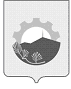 АДМИНИСТРАЦИЯ АРСЕНЬЕВСКОГО ГОРОДСКОГО ОКРУГА П О С Т А Н О В Л Е Н И ЕО внесении изменений в постановление администрацииАрсеньевского городского округа от 13 ноября 2019 года № 818-па «Об утверждении муниципальной программы«Развитие культуры Арсеньевского городского округа»на 2020 -2027 годы»На   основании   статьи   16   Федерального  закона   от   06  октября  2003  года № 131-ФЗ «Об общих принципах организации местного самоуправления в Российской Федерации», постановления администрации Арсеньевского городского округа от 13 апреля 2023 года № 200-па «О Порядке разработки и реализации муниципальных программ Арсеньевского городского округа», муниципального правового акта Арсеньевского городского округа от 28 июня 2023 года № 38-МПА «О внесении изменений в муниципальный правовой акт Арсеньевского городского округа от 28 декабря 2022 года № 19-МПА «О бюджете Арсеньевского городского округа на 2023 год и плановый период 2024 и 2025 годов», руководствуясь Уставом Арсеньевского городского округа, администрация Арсеньевского городского округа ПОСТАНОВЛЯЕТ:Внести изменения в муниципальную программу «Развитие культуры Арсеньевского городского округа» на 2020-2027 годы», утвержденную постановлением администрации Арсеньевского городского округа от 13 ноября 2019 года № 818-па «Об утверждении муниципальной программы «Развитие культуры   Арсеньевского     городского     округа»      на     2020 -2027     годы»    ( в    редакции постановления администрации Арсеньевского городского округа от 04 мая 2023 года № 240-па), изложив ее в редакции приложения к настоящему постановлению.           2.  Организационному управлению администрации Арсеньевского городского округа обеспечить официальное опубликование и размещение на официальном сайте администрации Арсеньевского городского округа настоящего постановления.            3.	Настоящее постановление вступает в силу после его официального опубликования.Глава городского округа                                                                               В.С. ПивеньПриложение к постановлению администрацииАрсеньевского городского округаот 4 сентября 2023 г. № 516-па        МУНЦИПАЛЬНАЯ ПРОГРАММА «РАЗВИТИЕ КУЛЬТУРЫ АРСЕНЬЕВСКОГО ГОРОДСКОГО ОКРУГА» НА 2020-2027 ГОДЫI. СТРАТЕГИЧЕСКИЕ ПРИОРИТЕТЫОЦЕНКА ТЕКУЩЕГО СОСТОЯНИЯ СФЕРЫ КУЛЬТУРЫ АРСЕНЬЕВСКОГО ГОРОДСКОГО ОКРУГА    Культура Арсеньевского городского округа является одним из важнейших факторов роста качества жизни и гармонизации общественных отношений, залогом динамичного социально-экономического развития города, гарантом сохранения единого культурного пространства и территориальной целостности.    Культурная политика в городском округе, в том числе в рамках национального проекта «Культура», нацелена на реализацию стратегической роли культуры как духовно-нравственного основания для формирования гармонично развитой личности, укрепление единства российского общества и российской гражданской идентичности, увеличение количества граждан, вовлеченных в культурную деятельность, и повышение востребованности цифровых ресурсов в сфере культуры.       В Указе Президента РФ от 02 июля 2021 года  № 400 «О Стратегии национальной безопасности Российской Федерации» предусматривается, что в России возрождаются традиционные российские духовно-нравственные ценности, у подрастающего поколения формируется достойное отношение к истории России, происходит консолидация гражданского общества вокруг общих ценностей, формирующих фундамент государственности, таких, как свобода и независимость России, гуманизм, межнациональный мир и согласие, единство культур многонационального народа Российской Федерации, уважение семейных и конфессиональных традиций, патриотизм.        Важным вопросом культурной политики является патриотическое воспитание, в котором необходимо следование общепринятым приоритетам.        Включение культуры в состав национальных проектов оказало заметное влияние на всех уровнях управления на изменение отношения к вопросам культурной политики и ее законодательному обеспечению, в том числе на территории Арсеньевского городского округа.         С сентября 2021 года в г. Арсеньеве успешно реализуется инициатива Президента Российской Федерации В.В. Путина по созданию программы популяризации культурных мероприятий среди молодежи "Пушкинская карта". Показатель по оформлению «Пушкинских карт» составляет более 75 % от населения от 14 до 22 лет (плановый показатель 70 %).     В 2022 году число посещений библиотек (в стационарных условиях, вне стационара, число обращений к библиотеке удаленных пользователей) - 187 499 ед., что на 77 499 ед. больше, чем в 2020 году, число посещений культурно-массовых мероприятий в учреждениях досугового типа – 274 756 ед., что на 182 526 ед. больше, чем в 2020 году.      К 2027 году в условиях прогнозируемого устойчивого роста экономики и ожидаемого повышения уровня востребованности культуры ожидается увеличение числа посещений мероприятий организаций культуры: число посещений библиотек (в стационарных условиях, вне стационара, число обращений к библиотеке удаленных пользователей) – 317 310 ед., число посещений культурно-массовых мероприятий в учреждениях досугового типа – 488 420 ед.    В 2022 году уровень обеспеченности клубами и учреждениями клубного типа – 111,842 %(в 2020 г.- 102,500%, в 2021 г.-107,100%), библиотеками – 117,824 % (в 2020 г.-112,400%, в 2021 г.- 113,600%). В связи с высоким уровнем обеспеченности строительство новых учреждений культуры в городском округе не требуется.    В 2022 году доля пользователей, удовлетворенных качеством и условиями оказываемых библиотечных услуг от общего количества опрошенных пользователей – 85,1%, в 2021 году показатель составлял – 85,0%. Доля населения, удовлетворенного качеством и условиями оказания услуг учреждениями досугового типа, от общего числа опрошенных жителей – 80,1%, в 2021 году показатель составлял – 80,0%. Доля потребителей услуг (законных представителей), удовлетворенных качеством и условиями оказания услуг по дополнительному образованию в области искусств, от общего числа опрошенных – 56,8%, в 2021 году показатель составлял – 56,7%.    Эффективность реализации муниципальной программы по итогам 2022 года – 0,995.  Эффективность реализации Программы признается высокой, т.к. показатель составляет не менее 0,9.1.2. ОПИСАНИЕ ПРИОРИТЕТОВ И ЦЕЛЕЙ МУНИЦИПАЛЬНОЙ ПОЛИТИКИ В СФЕРЕ РЕВЛИЗАЦИИ МУНИЦИПАЛЬНОЙ ПРОГРАММЫ РАЗВИТИЕ КУЛЬТУРЫ АРСЕНЬЕВСКОГО ГОРОДСКОГО ОКРУГА» НА 2020-2027 ГОДЫ        Реализация муниципальной программы «Развитие культуры Арсеньевского городского округа» на 2020 - 2027 годы (далее - муниципальная программа) осуществляется в соответствии с постановлением администрации Арсеньевского городского округа от 4 мая 2023 года № 200-па «О Порядке разработки и реализации муниципальных программ Арсеньевского городского округа».            Муниципальная программа разработана на основании статей 44, 68, 69 Конституции Российской  Федерации,  федеральных законов от 06 октября 2006 года № 131-ФЗ «Об общих принципах  организации  местного  самоуправления  в  Российской  Федерации», от 29 декабря 1994 года  № 78-ФЗ «О библиотечном  деле»,  от 29 декабря 2012 года № 275-ФЗ «Об образовании», от 27 июля 2010 года № 210-ФЗ «Об организации  предоставления  муниципальных  услуг»;  от  09  октября  1992  года № 3612-1 «Основы законодательства Российской Федерации о культуре», в соответствии с приоритетами государственной политики в сфере культуры, установленными следующими стратегическими документами и нормативными правовыми актами Российской Федерации и Приморского края:  - Указом Президента Российской Федерации от 21 июля 2020 года № 474 "О национальных целях развития Российской Федерации на период до 2030 года";  - Указом Президента Российской Федерации от 9 мая 2017 года № 203 «О стратегии развития информационного общества Российской Федерации на 2017 - 2030 годы»;  - Стратегией национальной безопасности Российской Федерации, утвержденной Указом Президента Российской Федерации от 2 июля 2021 года № 400  «О Стратегии национальной безопасности Российской Федерации»;  - Стратегией государственной культурной политики на период до 2030 года, утвержденной Распоряжением Правительства Российской Федерации от 29 февраля 2016 года № 326-р;  - Стратегией развития информационного  общества  в  Российской    Федерации   на    2017 - 2030     годы,     утвержденной      Указом    Президента    Российской   Федерации от 9 мая 2017 года № 203;  - Стратегией социально-экономического развития Дальнего Востока и Байкальского региона на период до 2025 года, утвержденной Распоряжением Правительства Российской Федерации от 28 декабря 2009 года № 2094-р;  - Стратегией социально-экономического развития Приморского края от 28 декабря 2018 № 668-па;  - Государственной программой Приморского края «Развитие культуры Приморского края на 2020 - 2027 годы»;  - Стратегией социально-экономического развития Арсеньевского городского округа на период до 2030 года, утвержденной Решением Думы Арсеньевского городского округа от 25.12.2019 № 410.         Реализация муниципальной программы осуществляется в соответствии со следующими основными приоритетами:      1. Укрепление единого культурного пространства на основе духовно-нравственных ценностей, сохранение культурного и духовного наследия, самобытных традиций;      2. Обеспечение максимальной доступности для широких слоев населения лучших образцов культуры и искусства; создание условий для творческой самореализации граждан, культурно-просветительской деятельности, организации внешкольного художественного образования и культурного досуга;      3. Продвижение в культурном пространстве нравственных ценностей и образцов, способствующих культурному и гражданскому воспитанию личности;      4. Обеспечение инновационного развития отрасли культуры, вывод ее на лидирующие позиции в области применения современных технологий; усиление присутствия учреждений культуры в цифровой среде;      5. Укрепление материально-технической базы учреждений культуры и дополнительного образования в области искусств; повышение социального статуса работников культуры и дополнительного образования в области искусств (уровень доходов, общественное признание); системы подготовки кадров и их социального обеспечения.      6. Проведение работ по сохранению объектов культурного наследия, позволяющих вернуть их в хозяйственный и культурный оборот.В соответствии с приоритетами государственной политики в сфере культуры в Приморском крае и Арсеньевском городском округе основными целями Программы являются:     - повышение доступности и качества услуг в сфере культуры и искусства;     - создание условий для развития художественного творчества;     - развитие информационно-библиотечного обслуживания;     - повышение эффективности деятельности организаций культуры.     Достижение целей обеспечиваются в том числе за счет широкой поддержки творческих инициатив граждан и организаций, культурно-просветительских проектов, переподготовки специалистов сферы культуры, развития волонтерского движения и внедрения инновационных технологий.ЗАДАЧИ МУНИЦИПАЛЬНОГО УПРАВЛЕНИЯ, СПОСОБЫ ИХ ЭФФЕКТИВНОГО РЕШЕНИЯ В СФЕРЕ КУЛЬТУРЫ И В СФЕРЕ МУНИЦИПАЛЬНОГО УПРАВЛЕНИЯ    Достижение целей муниципальной программы предполагается посредством решения взаимосвязанных и взаимодополняющих задач:    Обеспечить:     - доступ граждан к культурным ценностям, участию в культурной жизни, реализации творческого потенциала населения Арсеньевского городского округа. Данная задача ориентирована на реализацию прав граждан в области культуры, установленных в ст. 44 Конституции РФ, что относится к стратегическим национальным приоритетам. Решение задачи обеспечивается посредством организации и проведения культурно-массовых мероприятий, различных по форме и содержанию, для всех социальных и возрастных групп населения, в которых будут задействованы все организации культуры;     - модернизацию материально-технической базы организаций культуры для удовлетворения культурных запросов населения в современных условиях. Данная задача включает формирование организационных, экономических, финансовых, кадровых, материально-технических, информационных и иных условий, необходимых для устойчивого развития сферы культуры на период до 2027 года;    - сохранение, использование и популяризацию объектов культурного наследия, находящихся в собственности Арсеньевского городского округа, охрану объектов культурного наследия местного (муниципального) значения, расположенных на территории Арсеньевского городского округа. Решение задачи обеспечивается осуществлением полномочий в области сохранения, использования, популяризации и государственной охраны объектов культурного наследия.     В ходе решения задач планируется:     - осуществление мер поддержки творческих инициатив населения, юных дарований, работников организаций культуры, проведение городских мероприятий, посвященных значимым государственным и региональным событиям, а также мероприятий по развитию международного и межрегионального сотрудничества в сфере культуры;     - предоставление организациям культуры бюджетных ассигнований на обновление материально-технической базы, осуществление инвестиций в реконструкцию объектов культурной инфраструктуры;     -  реализация мер по развитию информатизации отрасли;     -  проведение опросов населения удовлетворения качеством услуг и условиями их представления;     -  управление реализацией и изменениями муниципальной программы.1.4. ЗАДАЧИ, ОПРЕДЕЛЕННЫЕ В СООТВЕТСТВИИ С НАЦИОНАЛЬНЫМИ ЦЕЛЯМИВ рамках национальной цели «Возможности для самореализации и развития талантов», утвержденной Указом Президента Российской Федерации от 21 июля 2020 года № 474 «О национальных целях развития Российской Федерации на период до 2030 года" (далее - Указ) по направлению «культура», определены два целевых показателя:      - увеличение числа посещений культурных мероприятий в три раза по сравнению с показателем 2019 года;      - создание условий для воспитания гармонично развитой и социально ответственной личности на основе духовно-нравственных ценностей народов Российской Федерации, исторических и национально-культурных традиций.Для достижения целевого показателя «Увеличение числа посещений культурных мероприятий в три раза по сравнению с показателем 2019 года», установленного Указом Президента Российской Федерации о национальных целях развития, реализуются задачи по повышению привлекательности (популярности) культурных мероприятий, использованию современных цифровых технологий и популяризации объектов культурного наследия в рамках следующих направлений:- сохранение сети учреждений культуры, включая меры по укреплению материально-технической базы, увеличению книжного фонда общедоступных библиотек, ремонту зданий организаций культуры, переоснащению муниципальных библиотек по модельному стандарту; - создание условий для повышения квалификации работников сферы культуры на базе создаваемых центров непрерывного образования.Достижение целевого показателя «Создание условий для воспитания гармонично развитой и социально ответственной личности на основе духовно-нравственных ценностей народов Российской Федерации, исторических и национально-культурных традиций», установленного Указом Президента Российской Федерации о национальных целях развития, обеспечивается посредством решения задач по сохранению исторических и национально-культурных традиций и организации на их основе процесса воспитания гармонично развитой и социально ответственной личности по следующим направлениям:- реставрация и сохранение объектов культурного наследия;- сохранение исторических и национально-культурных традиций, включающее меры по поддержке творческих инициатив граждан, направленных на укрепление российской гражданской идентичности и сохранение духовно-нравственных ценностей народов Российской Федерации, творческих проектов в области музыкального, театрального, изобразительного и циркового искусства;- воспитание на основе исторических и национально-культурных традиций путем реализации гражданско-патриотических, военно-исторических и культурно-познавательных мероприятий, поддержки, в том числе финансовой (гранты, субсидии, стипендии), дополнительных возможностей для творческого развития, самореализации и продвижения талантливой молодежи и работников в сфере культуры.1.5. ЗАДАЧИ ОБЕСПЕЧЕНИЯ ДОСТИЖЕНИЯ ПОКАЗАТЕЛЕЙ СОЦИАЛЬНО-ЭКОНОМИЧЕСКОГО РАЗВИТИЯ ГОРОДСКОГО ОКРУГА, ПРЕДУСМОТРЕННЫХ НАЦИОНАЛЬНОЙ ПРОГРАММОЙ СОЦИАЛЬНО-ЭКОНОМИЧЕСКОГО РАЗВИТИЯ ДАЛЬНЕГО ВОСТОКА НА ПЕРИОД ДО 2024 ГОДА И НА ПЕРСПЕКТИВУ ДО 2035 ГОДА, ПЛАНОМ СОЦИАЛЬНОГО РАЗВИТИЯ ЦЕНТРОВ ЭКОНОМИЧЕСКОГО РОСТА ПРИМОРСКОГО КРАЯ И СТРАТЕГИЕЙ СОЦИАЛЬНО-ЭКОНОМИЧЕСКОГО РАЗВИТИЯ АРСЕНЬЕВСКОГО ГОРОДСКОГО ОКРУГА ДО 2030 ГОДАВ соответствии с Распоряжением Правительства Российской Федерации от 24 сентября 2020 года № 2464-р «Об утверждении Национальной программы социально-экономического развития Дальнего Востока на период до 2024 года и на перспективу до 2035 года», с целью повышение качества жизни на Дальнем Востоке до уровня выше среднероссийского, включая развитие человеческого капитала, кадрового потенциала и формирование комфортной среды для жизни, определены основные задачи в сфере культуры: - модернизация сети действующих учреждений культуры, создание условий для сохранения и развития национальных культурных ценностей и традиций, обеспечение максимальной доступности для жителей г. Арсеньева к российскому и мировому культурному наследию;- создание условий для творческого развития граждан, их профессионального роста и самореализации;- цифровая трансформация.Для развития указанной сферы предполагается обеспечить:- увеличение числа посещений культурных мероприятий организаций культуры- повышение вовлеченности граждан в деятельность сферы культуры.II. ПАСПОРТ МУНИЦИПАЛЬНОЙ ПРОГРАММЫ «РАЗВИТИЕ КУЛЬТУРЫ АРСЕНЬЕВСКОГО ГОРОДСКОГО ОКРУГА» НА 2020-2027 ГОДЫПаспорт государственной программы изложен в приложении № 1 к настоящей Программе.III. ПОРЯДОК ПРЕДОСТАВЛЕНИЯ СУБСИДИЙ ИЗ БЮДЖЕТА ГОРОДСКОГО ОКРУГА МУНИЦИПАЛЬНЫМ ОРГАНИЗАЦИЯМ В РАМКАХ РЕАЛИЗАЦИИ МУНИЦИПАЛЬНОЙ ПРОГРАММЫ «РАЗВИТИЕ КУЛЬТУРЫ АРСЕНЬЕВСКОГО ГОРОДСКОГО ОКРУГА» НА 2020-2027 ГОДЫ         Порядок предоставления субсидий из бюджета городского округа муниципальным организациям установлены Постановлениями администрации Арсеньевского городского округа от 24.01.2013 г. № 45-па (ред. от 21.10.2020 г. № 640-па) «Об утверждении Порядка определения объема и условий предоставления из бюджета городского округа субсидий муниципальным бюджетным и автономным учреждениям на иные цели, несвязанные  с возмещением нормативных затрат при оказании муниципальных услуг (выполнении работ) в соответствии с муниципальным заданием», №750-па от 08.10.2015г «О порядке формирования муниципального задания на оказание муниципальных услуг (выполнение работ) в отношении муниципальных учреждений и финансового обеспечения выполнения муниципального задания».  IV. ПРОГНОЗ СВОДНЫХ ПОКАЗАТЕЛЕЙ МУНИЦИПАЛЬНЫХ ЗАДАНИЙ НА ОКАЗАНИЕ МУНИЦИПАЛЬНЫХ УСЛУГ (ВЫПОЛНЕНИЕ РАБОТ) МУНИЦИПАЛЬНЫМИ УЧРЕЖДЕНИЯМИ В РАМКАХ МУНИЦИПАЛЬНОЙ ПРОГРАММЫ РАЗВИТИЕ КУЛЬТУРЫ АРСЕНЬЕВСКОГО ГОРОДСКОГО ОКРУГА» НА 2020-2027 ГОДЫ           Прогноз сводных показателей муниципальных заданий на оказание муниципальных услуг (выполнение работ) муниципальными учреждениями приведен в приложении № 2 к настоящему постановлению. V. ОСНОВНЫЕ ПАРАМЕТРЫ ПОТРЕБНОСТИ В ТРУДОВЫХ РЕСУРСАХ, НЕОБХОДИМЫХ ДЛЯ РЕАЛИЗАЦИИ МУНИЦИПАЛЬНОЙ ПРОГРАММЫ РАЗВИТИЕ КУЛЬТУРЫ АРСЕНЬЕВСКОГО ГОРОДСКОГО ОКРУГА» НА 2020-2027 ГОДЫ         Потребность в трудовых ресурсах, необходимых для реализации муниципальной программы отсутствуют. VI. ПАСПОРТА МУНИЦИПАЛЬНЫХ И ВЕДОМСТВЕННЫХ ПРОЕКТОВ            Муниципальные и ведомственные проекты отсутствуют.VII. ДОПОЛНИТЕЛЬНЫЕ И ОБОСНОВЫВАЮЩИЕ МАТЕРИАЛЫ МУНИЦИПАЛЬНОЙ ПРОГРАММЫ «РАЗВИТИЕ КУЛЬТУРЫ АРСЕНЬЕЕВСКОГО ГОРОДСКОГО ОКРУГА» НА 2020-2027 ГОДЫ 7.1. Механизм реализации муниципальной программы и порядок взаимодействия ответственного исполнителя с соисполнителями муниципальной программыМеханизм реализации муниципальной программы направлен на эффективное планирование основных мероприятий, координацию действий ответственного исполнителя и соисполнителей муниципальной программы, обеспечение контроля исполнения программных мероприятий, проведение мониторинга состояния работ по выполнению муниципальной программы, выработку решений при возникновении отклонения хода работ от плана реализации муниципальной программы осуществляется на основании договоров и муниципальных контрактов, заключаемых в соответствии с Федеральным законом от 05 апреля 2013 года № 44-ФЗ «О контрактной системе в сфере закупок товаров, работ, услуг для обеспечения государственных и муниципальных нужд».Для реализации муниципальной программы используется материально-техническая база организаций культуры Арсеньевского городского округа: муниципального бюджетного учреждения культуры «Централизованная библиотечная система имени В.К. Арсеньева» Арсеньевского городского округа (далее - МБУК ЦБС), муниципального бюджетного учреждения культуры «Дворец культуры «Прогресс» Арсеньевского городского округа (далее - МБУК «ДК Прогресс», муниципального бюджетного учреждения дополнительного образования «Детская школа искусств» Арсеньевского городского округа (далее -МБУ ДО ДШИ). Комплексное решение задач реализации муниципальной программы осуществляется в рамках взаимодействия структурных подразделений администрации Арсеньевского городского округа, территориальных органов государственной власти, представителей бизнеса, учреждений и организаций всех форм собственности, общественных и иных негосударственных субъектов культурной деятельности.       Текущее управление реализацией муниципальной программы осуществляет ответственный исполнитель - управление культуры Арсеньевского городского округа (далее – управление культуры), совместно с соисполнителями.             Соисполнителями муниципальной программы являются:- структурные подразделения администрации Арсеньевского городского округа- подведомственные муниципальные учреждения и иные учреждения в сфере культуры и искусства.Управление культуры, как ответственный исполнитель, в рамках настоящей муниципальной программы:- обеспечивает разработку, согласование и утверждение муниципальной программы в установленном порядке;- организует и обеспечивает совместно с соисполнителями реализацию муниципальной программы, обеспечивает внесение изменений в муниципальную программу и несет ответственность за достижение показателей муниципальной программы, а также конечных результатов ее реализации;- обеспечивает взаимодействие между соисполнителями муниципальной программы и координацию их действий по реализации муниципальной программы;- ежегодно проводит оценку эффективности реализации муниципальной программы;- подготавливает годовой отчет в срок до 01 марта года, следующего за отчетным, о ходе реализации и оценке эффективности реализации муниципальной программы и предоставляет его в управление экономики и инвестиций;- несет ответственность за достижение показателей муниципальной программы.Соисполнители в рамках настоящей муниципальной программы:- обеспечивают разработку, реализацию и внесение изменений в отдельные мероприятия, в реализации которых предполагается их участие;- представляют ежеквартально, в срок не позднее 5 числа месяца, следующего за отчетным периодом, в управление культуры отчетную информацию нарастающим итогом о реализации мероприятий муниципальной программы, в том числе содержащие анализ причины их несвоевременного исполнения;- представляют в управление культуры в срок до 05 февраля года, следующего за отчетным, информацию, необходимую для проведения оценки эффективности реализации муниципальной программы и подготовки годовых отчетов; - несут ответственность за достижение показателей муниципальной программы, отдельных мероприятий, в реализации которых принимали участие.Контроль за реализацией муниципальной программы осуществляет заместитель главы администрации Арсеньевского городского округа, курирующий вопросы культуры. Информирование населения Арсеньевского городского округа о мероприятиях, проводимых в рамках муниципальной программы, осуществляется путем размещения информации на сайте администрации Арсеньевского городского округа, в сети Интернет, и в средствах массовой информации.Внесение изменений в муниципальную программу осуществляется управлением культуры по собственной инициативе, инициативе соисполнителей муниципальной программы, либо во исполнение поручений Главы Арсеньевского городского округа, в том числе, с учетом результатов оценки эффективности реализации муниципальной программы.7.2. Налоговые льготы (налоговые расходы)Стимулирующие, социальные и финансовые налоговые льготы (налоговые расходы) в рамках реализации мероприятий муниципальной программы не предусмотрены.                                    _____________________________________ Приложение № 1 к муниципальной программеАрсеньевского городского округа«Развитие культуры Арсеньевскогогородского округа» на 2020-2027 годы                              ПАСПОРТмуниципальной программы Арсеньевского городского округа«Развитие культуры Арсеньевского городского округа» на 2020-2027 гг.Основные положения________________________________________________________Показатели муниципальной программы Арсеньевского городского округа«Развитие культуры Арсеньевского городского округа» на 2020-2027 гг.3. Структура муниципальной программы Арсеньевского городского округа«Развитие культуры Арсеньевского городского округа» на 2020 – 2027 гг.4. Финансовое обеспечение муниципальной программы Арсеньевского городского округа"Развитие культуры Арсеньевского городского округа" на 2020 – 2027 гг.                                                                                               Приложение № 2                                                                                           к муниципальной программе                                                                                           Арсеньевского городского округа                                                                                         «Развитие культуры Арсеньевского                                                                                      городского округа» на 2020-2027 годыПРОГНОЗ сводных показателей муниципальных заданий на оказание муниципальных услуг (выполнение работ) муниципальными бюджетными учреждениямив рамках муниципальной программы Арсеньевского городского округа"Развитие культуры Арсеньевского городского округа" на 2020 – 2027 гг._____________________________4 сентября 2023 г.г. Арсеньев№516-паКуратор муниципальной программыНачальник управления культуры администрации Арсеньевского городского округаОтветственный исполнитель муниципальной программыУправление культуры администрации Арсеньевского городского округа (далее - управление культуры).Соисполнители муниципальной программыПериод реализации муниципальной программы     Программа реализуется в период с 2020 по 2027 годы.Цели муниципальной программыОбъемы средств бюджета городского округа на финансирование муниципальной программы и прогнозная оценка привлекаемых на реализацию ее целей средств федерального бюджета, бюджета приморского края, внебюджетных источниковОбщий объем финансирования муниципальной программы составляет:Объем финансирования муниципальной программы за счет средств бюджета Арсеньевского городского округа составляет:Объем финансовых средств, привлекаемых для реализации целей муниципальной программы, составляет:- федеральный бюджет:- бюджет Приморского края:- иные внебюджетные источники:Влияние муниципальной программы на достижение национальных целей развития Российской Федерации/ Влияние на достижение приоритетов в сфере обеспечения национальной безопасности Российской Федерации Возможность для самореализации и развития талантов1.1. Показатели:- увеличение числа посещений культурных мероприятий в три раза по сравнению с показателем 2019 года;- создание условий для воспитания гармонично развитой и социально ответственной личности на основе духовно-нравственных ценностей народов Российской Федерации, исторических и национально-культурных традиций.№ п/пНаименование показателяЕд. измерения (по ОКЕИ)Значение показателейЗначение показателейЗначение показателейЗначение показателейЗначение показателейЗначение показателейЗначение показателейЗначение показателейЗначение показателейДокументОтветственный за достижение показателяСвязь с показателями национальных целей№ п/пНаименование показателяЕд. измерения (по ОКЕИ)Базовое значение (2019 год)20202021202220232024202520262027ДокументОтветственный за достижение показателяСвязь с показателями национальных целей123456789101112131415Цель муниципальной программы Арсеньевского городского округа «Развитие культуры Арсеньевского городского округа» на 2020-2027 гг.  № 1 «Повышение доступности и качества услуг в сфере культуры и искусства»Цель муниципальной программы Арсеньевского городского округа «Развитие культуры Арсеньевского городского округа» на 2020-2027 гг.  № 1 «Повышение доступности и качества услуг в сфере культуры и искусства»Цель муниципальной программы Арсеньевского городского округа «Развитие культуры Арсеньевского городского округа» на 2020-2027 гг.  № 1 «Повышение доступности и качества услуг в сфере культуры и искусства»Цель муниципальной программы Арсеньевского городского округа «Развитие культуры Арсеньевского городского округа» на 2020-2027 гг.  № 1 «Повышение доступности и качества услуг в сфере культуры и искусства»Цель муниципальной программы Арсеньевского городского округа «Развитие культуры Арсеньевского городского округа» на 2020-2027 гг.  № 1 «Повышение доступности и качества услуг в сфере культуры и искусства»Цель муниципальной программы Арсеньевского городского округа «Развитие культуры Арсеньевского городского округа» на 2020-2027 гг.  № 1 «Повышение доступности и качества услуг в сфере культуры и искусства»Цель муниципальной программы Арсеньевского городского округа «Развитие культуры Арсеньевского городского округа» на 2020-2027 гг.  № 1 «Повышение доступности и качества услуг в сфере культуры и искусства»Цель муниципальной программы Арсеньевского городского округа «Развитие культуры Арсеньевского городского округа» на 2020-2027 гг.  № 1 «Повышение доступности и качества услуг в сфере культуры и искусства»Цель муниципальной программы Арсеньевского городского округа «Развитие культуры Арсеньевского городского округа» на 2020-2027 гг.  № 1 «Повышение доступности и качества услуг в сфере культуры и искусства»Цель муниципальной программы Арсеньевского городского округа «Развитие культуры Арсеньевского городского округа» на 2020-2027 гг.  № 1 «Повышение доступности и качества услуг в сфере культуры и искусства»Цель муниципальной программы Арсеньевского городского округа «Развитие культуры Арсеньевского городского округа» на 2020-2027 гг.  № 1 «Повышение доступности и качества услуг в сфере культуры и искусства»Цель муниципальной программы Арсеньевского городского округа «Развитие культуры Арсеньевского городского округа» на 2020-2027 гг.  № 1 «Повышение доступности и качества услуг в сфере культуры и искусства»Цель муниципальной программы Арсеньевского городского округа «Развитие культуры Арсеньевского городского округа» на 2020-2027 гг.  № 1 «Повышение доступности и качества услуг в сфере культуры и искусства»Цель муниципальной программы Арсеньевского городского округа «Развитие культуры Арсеньевского городского округа» на 2020-2027 гг.  № 1 «Повышение доступности и качества услуг в сфере культуры и искусства»Цель муниципальной программы Арсеньевского городского округа «Развитие культуры Арсеньевского городского округа» на 2020-2027 гг.  № 1 «Повышение доступности и качества услуг в сфере культуры и искусства»1.Число посещений библиотек (в стационарных условиях, вне стационара, число обращений к библиотеке удаленных пользователей)ед.10500110000158650187499207115235090259610288460317310Приказ Росстата от 21.02.2023 г. № 62Управление культуры администрации Арсеньевского городского округаУвеличение числа посещений культурных мероприятий в три раза по сравнению с показателем 2019 года2.Затраты на одного пользователя библиотечных услуг в годруб.3644,76171,38130,83101,96117,03104,5575,7868,2062,00Письмо Минфина России от 01.10.2014 г.№02-01-09/49180 Управление культуры администрации Арсеньевского городского округаУвеличение числа посещений культурных мероприятий в три раза по сравнению с показателем 2019 года3.Количество документов, прошедших библиографическую обработкуед.27002310023200245002450025725257252572525725Методические рекомендации по разработке стандарта качества услуг государственных (муниципальных) учреждений культуры Управление культуры администрации Арсеньевского городского округаУвеличение числа посещений культурных мероприятий в три раза по сравнению с показателем 2019 года4.Доля пользователей, удовлетворенных качеством и условиями оказываемых библиотечных услуг от общего количества опрошенных пользователей%82,085,085,085,185,285,285,385,385,4Закон Приморского края
от 15.09.2020 г. № 886-кзУправление культуры администрации Арсеньевского городского округаУвеличение числа посещений культурных мероприятий в три раза по сравнению с показателем 2019 года5.Число посещений культурно-массовых мероприятий в учреждениях досугового типаед.8869092230244210274756311200355220399620444020488420Указ Президента РФ от 21.07.2020 г. № 474Управление культуры администрации Арсеньевского городского округаУвеличение числа посещений культурных мероприятий в три раза по сравнению с показателем 2019 года6.Затраты на одного посетителя мероприятий в учреждениях досугового типа в годруб.135,06110,4045,9765,5059,0853,0923,4521,1119,19Письмо Минфина России от 01.10.2014 г.№ 02-01-09/49180 Управление культуры администрации Арсеньевского городского округаУвеличение числа посещений культурных мероприятий в три раза по сравнению с показателем 2019 года7.Доля населения, удовлетворенного качеством и условиями оказания услуг учреждениями досугового типа, от общего числа опрошенных жителей%80,080,080,080,180,180,180,280,280,3Закон Приморского края от 29.12.2004 № 203-КЗУправление культуры администрации Арсеньевского городского округаУвеличение числа посещений культурных мероприятий в три раза по сравнению с показателем 2019 годаЦель муниципальной программы Арсеньевского городского округа «Развитие культуры Арсеньевского городского округа» на 2020-2027 гг.  № 2 «Создание условий для реализации творческого потенциала жителей городского округа»Цель муниципальной программы Арсеньевского городского округа «Развитие культуры Арсеньевского городского округа» на 2020-2027 гг.  № 2 «Создание условий для реализации творческого потенциала жителей городского округа»Цель муниципальной программы Арсеньевского городского округа «Развитие культуры Арсеньевского городского округа» на 2020-2027 гг.  № 2 «Создание условий для реализации творческого потенциала жителей городского округа»Цель муниципальной программы Арсеньевского городского округа «Развитие культуры Арсеньевского городского округа» на 2020-2027 гг.  № 2 «Создание условий для реализации творческого потенциала жителей городского округа»Цель муниципальной программы Арсеньевского городского округа «Развитие культуры Арсеньевского городского округа» на 2020-2027 гг.  № 2 «Создание условий для реализации творческого потенциала жителей городского округа»Цель муниципальной программы Арсеньевского городского округа «Развитие культуры Арсеньевского городского округа» на 2020-2027 гг.  № 2 «Создание условий для реализации творческого потенциала жителей городского округа»Цель муниципальной программы Арсеньевского городского округа «Развитие культуры Арсеньевского городского округа» на 2020-2027 гг.  № 2 «Создание условий для реализации творческого потенциала жителей городского округа»Цель муниципальной программы Арсеньевского городского округа «Развитие культуры Арсеньевского городского округа» на 2020-2027 гг.  № 2 «Создание условий для реализации творческого потенциала жителей городского округа»Цель муниципальной программы Арсеньевского городского округа «Развитие культуры Арсеньевского городского округа» на 2020-2027 гг.  № 2 «Создание условий для реализации творческого потенциала жителей городского округа»Цель муниципальной программы Арсеньевского городского округа «Развитие культуры Арсеньевского городского округа» на 2020-2027 гг.  № 2 «Создание условий для реализации творческого потенциала жителей городского округа»Цель муниципальной программы Арсеньевского городского округа «Развитие культуры Арсеньевского городского округа» на 2020-2027 гг.  № 2 «Создание условий для реализации творческого потенциала жителей городского округа»Цель муниципальной программы Арсеньевского городского округа «Развитие культуры Арсеньевского городского округа» на 2020-2027 гг.  № 2 «Создание условий для реализации творческого потенциала жителей городского округа»Цель муниципальной программы Арсеньевского городского округа «Развитие культуры Арсеньевского городского округа» на 2020-2027 гг.  № 2 «Создание условий для реализации творческого потенциала жителей городского округа»Цель муниципальной программы Арсеньевского городского округа «Развитие культуры Арсеньевского городского округа» на 2020-2027 гг.  № 2 «Создание условий для реализации творческого потенциала жителей городского округа»Цель муниципальной программы Арсеньевского городского округа «Развитие культуры Арсеньевского городского округа» на 2020-2027 гг.  № 2 «Создание условий для реализации творческого потенциала жителей городского округа»8.Число участников культурно-досуговых формирований(клубных формирований, любительских объединений, клубов по интересам)чел.810810815830830830833835838Приказ Росстатаот 18.10.2021г. № 713Управление культуры администрации Арсеньевского городского округаСоздание условий для воспитания гармонично развитой и социально ответственной личности на основе духовно-нравственных ценностей народов Российской Федерации, исторических и национально-культурных традиций9.Количество смотров (конкурсов, фестивалей), в которых принимали участие культурно-досуговые формирования и число победителей в нихед./чел.18/8318/8518/8531/80418/8518/8518/8518/8518/85Приказ Росстатаот 18.10.2021г. № 713Управление культуры администрации Арсеньевского городского округаСоздание условий для воспитания гармонично развитой и социально ответственной личности на основе духовно-нравственных ценностей народов Российской Федерации, исторических и национально-культурных традицийЦель муниципальной программы Арсеньевского городского округа «Развитие культуры Арсеньевского городского округа» на 2020-2027 гг.  № 3 «Повышение эффективности деятельности организаций культуры и дополнительного образования в области искусств»Цель муниципальной программы Арсеньевского городского округа «Развитие культуры Арсеньевского городского округа» на 2020-2027 гг.  № 3 «Повышение эффективности деятельности организаций культуры и дополнительного образования в области искусств»Цель муниципальной программы Арсеньевского городского округа «Развитие культуры Арсеньевского городского округа» на 2020-2027 гг.  № 3 «Повышение эффективности деятельности организаций культуры и дополнительного образования в области искусств»Цель муниципальной программы Арсеньевского городского округа «Развитие культуры Арсеньевского городского округа» на 2020-2027 гг.  № 3 «Повышение эффективности деятельности организаций культуры и дополнительного образования в области искусств»Цель муниципальной программы Арсеньевского городского округа «Развитие культуры Арсеньевского городского округа» на 2020-2027 гг.  № 3 «Повышение эффективности деятельности организаций культуры и дополнительного образования в области искусств»Цель муниципальной программы Арсеньевского городского округа «Развитие культуры Арсеньевского городского округа» на 2020-2027 гг.  № 3 «Повышение эффективности деятельности организаций культуры и дополнительного образования в области искусств»Цель муниципальной программы Арсеньевского городского округа «Развитие культуры Арсеньевского городского округа» на 2020-2027 гг.  № 3 «Повышение эффективности деятельности организаций культуры и дополнительного образования в области искусств»Цель муниципальной программы Арсеньевского городского округа «Развитие культуры Арсеньевского городского округа» на 2020-2027 гг.  № 3 «Повышение эффективности деятельности организаций культуры и дополнительного образования в области искусств»Цель муниципальной программы Арсеньевского городского округа «Развитие культуры Арсеньевского городского округа» на 2020-2027 гг.  № 3 «Повышение эффективности деятельности организаций культуры и дополнительного образования в области искусств»Цель муниципальной программы Арсеньевского городского округа «Развитие культуры Арсеньевского городского округа» на 2020-2027 гг.  № 3 «Повышение эффективности деятельности организаций культуры и дополнительного образования в области искусств»Цель муниципальной программы Арсеньевского городского округа «Развитие культуры Арсеньевского городского округа» на 2020-2027 гг.  № 3 «Повышение эффективности деятельности организаций культуры и дополнительного образования в области искусств»Цель муниципальной программы Арсеньевского городского округа «Развитие культуры Арсеньевского городского округа» на 2020-2027 гг.  № 3 «Повышение эффективности деятельности организаций культуры и дополнительного образования в области искусств»Цель муниципальной программы Арсеньевского городского округа «Развитие культуры Арсеньевского городского округа» на 2020-2027 гг.  № 3 «Повышение эффективности деятельности организаций культуры и дополнительного образования в области искусств»Цель муниципальной программы Арсеньевского городского округа «Развитие культуры Арсеньевского городского округа» на 2020-2027 гг.  № 3 «Повышение эффективности деятельности организаций культуры и дополнительного образования в области искусств»Цель муниципальной программы Арсеньевского городского округа «Развитие культуры Арсеньевского городского округа» на 2020-2027 гг.  № 3 «Повышение эффективности деятельности организаций культуры и дополнительного образования в области искусств»10.Количество конкурсов различного уровня, в которых принимали участие учащиеся, осваивающие дополнительные общеобразовательные программы в области искусств, и число победителей в нихед./чел.21/5022/5222/5233/8722/5222/5222/5222/5222/52Приказ Росстатаот 18.10.2021г. № 713Управление культуры администрации Арсеньевского городского округаСоздание условий для воспитания гармонично развитой и социально ответственной личности на основе духовно-нравственных ценностей народов Российской Федерации, исторических и национально-культурных традиций11.Затраты на одного учащегося учреждений дополнительного образования в годруб.59466,6767018,0373939,0268060,5576130,5669795,3770663,1770663,1770663,17Письмо Минфина России от 01.10.2014 г.№ 02-01-09/49180 Управление культуры администрации Арсеньевского городского округаСоздание условий для воспитания гармонично развитой и социально ответственной личности на основе духовно-нравственных ценностей народов Российской Федерации, исторических и национально-культурных традиций12.Доля потребителей услуг (законных представителей), удовлетворенных качеством и условиями оказания услуг по дополнительному образованию в области искусств, от общего числа опрошенных%56,756,756,756,856,856,960,060,160,2Приказ Министерства
науки и высшего образования
Российской Федерации
от 03.09.2020г. № 1156Управление культуры администрации Арсеньевского городского округаСоздание условий для воспитания гармонично развитой и социально ответственной личности на основе духовно-нравственных ценностей народов Российской Федерации, исторических и национально-культурных традиций13.Количество специалистов организаций культуры, прошедших переподготовку и повышение профессиональной квалификациичел.353535353535353535Письмо Минкультуры Приморского края от 10.12.2020г. № 36/4643Управление культуры администрации Арсеньевского городского округаСоздание условий для воспитания гармонично развитой и социально ответственной личности на основе духовно-нравственных ценностей народов Российской Федерации, исторических и национально-культурных традицийЦель муниципальной программы Арсеньевского городского округа «Развитие культуры Арсеньевского городского округа» на 2020-2027 гг.  № 4 «Повышение уровня сохранности объектов культурного наследия и развития инфраструктуры в сфере культуры»Цель муниципальной программы Арсеньевского городского округа «Развитие культуры Арсеньевского городского округа» на 2020-2027 гг.  № 4 «Повышение уровня сохранности объектов культурного наследия и развития инфраструктуры в сфере культуры»Цель муниципальной программы Арсеньевского городского округа «Развитие культуры Арсеньевского городского округа» на 2020-2027 гг.  № 4 «Повышение уровня сохранности объектов культурного наследия и развития инфраструктуры в сфере культуры»Цель муниципальной программы Арсеньевского городского округа «Развитие культуры Арсеньевского городского округа» на 2020-2027 гг.  № 4 «Повышение уровня сохранности объектов культурного наследия и развития инфраструктуры в сфере культуры»Цель муниципальной программы Арсеньевского городского округа «Развитие культуры Арсеньевского городского округа» на 2020-2027 гг.  № 4 «Повышение уровня сохранности объектов культурного наследия и развития инфраструктуры в сфере культуры»Цель муниципальной программы Арсеньевского городского округа «Развитие культуры Арсеньевского городского округа» на 2020-2027 гг.  № 4 «Повышение уровня сохранности объектов культурного наследия и развития инфраструктуры в сфере культуры»Цель муниципальной программы Арсеньевского городского округа «Развитие культуры Арсеньевского городского округа» на 2020-2027 гг.  № 4 «Повышение уровня сохранности объектов культурного наследия и развития инфраструктуры в сфере культуры»Цель муниципальной программы Арсеньевского городского округа «Развитие культуры Арсеньевского городского округа» на 2020-2027 гг.  № 4 «Повышение уровня сохранности объектов культурного наследия и развития инфраструктуры в сфере культуры»Цель муниципальной программы Арсеньевского городского округа «Развитие культуры Арсеньевского городского округа» на 2020-2027 гг.  № 4 «Повышение уровня сохранности объектов культурного наследия и развития инфраструктуры в сфере культуры»Цель муниципальной программы Арсеньевского городского округа «Развитие культуры Арсеньевского городского округа» на 2020-2027 гг.  № 4 «Повышение уровня сохранности объектов культурного наследия и развития инфраструктуры в сфере культуры»Цель муниципальной программы Арсеньевского городского округа «Развитие культуры Арсеньевского городского округа» на 2020-2027 гг.  № 4 «Повышение уровня сохранности объектов культурного наследия и развития инфраструктуры в сфере культуры»Цель муниципальной программы Арсеньевского городского округа «Развитие культуры Арсеньевского городского округа» на 2020-2027 гг.  № 4 «Повышение уровня сохранности объектов культурного наследия и развития инфраструктуры в сфере культуры»Цель муниципальной программы Арсеньевского городского округа «Развитие культуры Арсеньевского городского округа» на 2020-2027 гг.  № 4 «Повышение уровня сохранности объектов культурного наследия и развития инфраструктуры в сфере культуры»Цель муниципальной программы Арсеньевского городского округа «Развитие культуры Арсеньевского городского округа» на 2020-2027 гг.  № 4 «Повышение уровня сохранности объектов культурного наследия и развития инфраструктуры в сфере культуры»Цель муниципальной программы Арсеньевского городского округа «Развитие культуры Арсеньевского городского округа» на 2020-2027 гг.  № 4 «Повышение уровня сохранности объектов культурного наследия и развития инфраструктуры в сфере культуры»14.Количество построенных, отремонтированных зданий организаций культуры (нарастающим итогом)ед.012333333Постановление Приморского края от 27.12.2019 г. № 936-паУправление культуры администрации Арсеньевского городского округаУвеличение числа посещений культурных мероприятий в три раза по сравнению с показателем 2019 года15.Количество организаций культуры, получивших современное оборудование (нарастающим итогом)ед.111111111Постановление Приморского края от 27.12.2019 г. № 936-паУправление культуры администрации Арсеньевского городского округаУвеличение числа посещений культурных мероприятий в три раза по сравнению с показателем 2019 года16.Количество объектов культурного наследия, на которых проведены работы по сохранению объектов культурного наследия (нарастающим итогом)ед.001222222Постановление Приморского края от 27.12.2019 г. № 936-паУправление культуры администрации Арсеньевского городского округаСоздание условий для воспитания гармонично развитой и социально ответственной личности на основе духовно-нравственных ценностей народов Российской Федерации, исторических и национально-культурных традиций17.Переоснащено муниципальных библиотек по модельному стандарту (нарастающим итогом)ед.001123333Постановление Приморского края от 27.12.2019 г. № 936-паУправление культуры администрации Арсеньевского городского округаУвеличение числа посещений культурных мероприятий в три раза по сравнению с показателем 2019 годаN п/пНаименование мероприятий структурного элементаКраткое описание ожидаемых результатов от реализации мероприятий структурного элементаСвязь мероприятия с показателями муниципальной программы12341.Комплекс процессных мер «Комплектование книжных фондов муниципальных общедоступных библиотек»Комплекс процессных мер «Комплектование книжных фондов муниципальных общедоступных библиотек»Комплекс процессных мер «Комплектование книжных фондов муниципальных общедоступных библиотек»Ответственный за реализацию: Управление культуры, МБУК ЦБСОтветственный за реализацию: Управление культуры, МБУК ЦБССрок реализации 01.01.2020 – 31.12.20271.1.Расходы по оформлению подписки и доставке периодической печатиувеличение к 2027 году:- числа посещений библиотек (в стационарных условиях, вне стационара, число обращений к библиотеке удаленных пользователей) – до 317310 ед.;- количества документов, прошедших библиографическую обработку - до 200900 ед.;- доли пользователей, удовлетворенных качеством и условиями оказываемых библиотечных услуг от общего количества опрошенных пользователей - до 85,4%- число посещений библиотек (в стационарных условиях, вне стационара, число обращений к библиотеке удаленных пользователей);- количество документов, прошедших библиографическую обработку;- доля пользователей, удовлетворенных качеством и условиями оказываемых библиотечных услуг от общего количества опрошенных пользователей1.2.Приобретение печатных и электронных изданийувеличение к 2027 году:- числа посещений библиотек (в стационарных условиях, вне стационара, число обращений к библиотеке удаленных пользователей) - до 317310 ед.;- количества документов, прошедших библиографическую обработку - до 200900 ед.;- доли пользователей, удовлетворенных качеством и условиями оказываемых библиотечных услуг от общего количества опрошенных пользователей - до 85,4%- число посещений библиотек (в стационарных условиях, вне стационара, число обращений к библиотеке удаленных пользователей);- количество документов, прошедших библиографическую обработку;- доля пользователей, удовлетворенных качеством и условиями оказываемых библиотечных услуг от общего количества опрошенных пользователей1.3.Комплектование книжных фондов и обеспечение информационно техническим оборудованием библиотек Приморского краяувеличение к 2027 году:- числа посещений библиотек (в стационарных условиях, вне стационара, число обращений к библиотеке удаленных пользователей) - до 317310 ед.;- количества документов, прошедших библиографическую обработку - до 200900 ед.;- доли пользователей, удовлетворенных качеством и условиями оказываемых библиотечных услуг от общего количества опрошенных пользователей - до 85,4%- число посещений библиотек (в стационарных условиях, вне стационара, число обращений к библиотеке удаленных пользователей);- количество документов, прошедших библиографическую обработку;- доля пользователей, удовлетворенных качеством и условиями оказываемых библиотечных услуг от общего количества опрошенных пользователей1.4.Комплектование книжных фондов муниципальных общедоступных библиотек Приморского краяувеличение к 2027 году:- числа посещений библиотек (в стационарных условиях, вне стационара, число обращений к библиотеке удаленных пользователей) - до 317310 ед.;- количества документов, прошедших библиографическую обработку - до 200900 ед.;- доли пользователей, удовлетворенных качеством и условиями оказываемых библиотечных услуг от общего количества опрошенных пользователей - до 85,4%- число посещений библиотек (в стационарных условиях, вне стационара, число обращений к библиотеке удаленных пользователей);- количество документов, прошедших библиографическую обработку;- доля пользователей, удовлетворенных качеством и условиями оказываемых библиотечных услуг от общего количества опрошенных пользователей2.Комплекс процессных мер «Материально-техническое оснащение бюджетных учреждений культуры о дополнительного образования в области искусств»Комплекс процессных мер «Материально-техническое оснащение бюджетных учреждений культуры о дополнительного образования в области искусств»Комплекс процессных мер «Материально-техническое оснащение бюджетных учреждений культуры о дополнительного образования в области искусств»Ответственный за реализацию: Управление культуры администрации Арсеньевского городского округа, МБУК ЦБС, МБУК ДК «Прогресс», МБУДО ДШИОтветственный за реализацию: Управление культуры администрации Арсеньевского городского округа, МБУК ЦБС, МБУК ДК «Прогресс», МБУДО ДШИСрок реализации 01.01.2020 – 31.12.20272.1.Расходы на приобретение муниципальными учреждениями недвижимого имущества и особо ценного движимого имущества (приобретение специализированного оборудования, информационно-технического оборудования, музыкального инструмента, видео-звуко-усилительного оборудования, офисной, мягкой мебели)- обеспечение доступа граждан к культурным ценностям, участию в культурной жизни, реализация творческого потенциала населения Арсеньевского городского округа;- модернизация материально-технической базы организаций культуры для удовлетворения культурных запросов населения в современных условиях2.1.1.Приобретение муниципальным учреждением недвижимого имущества и особо ценного движимого имущества МБУК ЦБСувеличение к 2027 году:- числа посещений библиотек (в стационарных условиях, вне стационара, число обращений к библиотеке удаленных пользователей) - до 317310 ед.;- количества документов, прошедших библиографическую обработку - до 200900 ед.;- доли пользователей, удовлетворенных качеством и условиями оказываемых библиотечных услуг от общего количества опрошенных пользователей - до 85,4%- число посещений библиотек (в стационарных условиях, вне стационара, число обращений к библиотеке удаленных пользователей);- количество документов, прошедших библиографическую обработку;- доля пользователей, удовлетворенных качеством и условиями оказываемых библиотечных услуг от общего количества опрошенных пользователей2.1.2.Приобретение муниципальным учреждением недвижимого имущества и особо ценного движимого имущества МБУК ДК «Прогресс»увеличение к 2027 году:- числа посещений культурно-массовых мероприятий в учреждениях досугового типа – до 488420 ед.;- числа участников культурно-досуговых формирований (клубных формирований, любительских объединений, клубов по интересам) – до 838 чел.;- доли населения, удовлетворенного качеством и условиями оказания услуг учреждениями досугового типа, от общего числа опрошенных жителей – до 80,3%;- количества смотров (фестивалей, конкурсов), в которых принимали участие культурно-досуговые формирования, и число победителей в них – до 175ед./1482чел.- число посещений культурно-массовых мероприятий в учреждениях досугового типа;- число участников культурно-досуговых формирований (клубных формирований, любительских объединений, клубов по интересам);- доля населения, удовлетворенного качеством и условиями оказания услуг учреждениями досугового типа, от общего числа опрошенных жителей;- количество смотров (фестивалей, конкурсов), в которых принимали участие культурно-досуговые формирования, и число победителей в них2.1.3.Приобретение муниципальным учреждением недвижимого имущества и особо ценного движимого имущества МБУДО ДШИ- увеличение доли потребителей услуг (законных представителей), удовлетворенных качеством и условиями оказания услуг по дополнительному образованию в области искусств, от общего числа опрошенных к 2027 г. до 60,2%- доля потребителей услуг (законных представителей), удовлетворенных качеством и условиями оказания
услуг по дополнительному образованию в области искусств, от общего числа опрошенных2.1.4.Обеспечение развития и укрепления материально-технической базы муниципальных домов культуры МБУК ДК «Прогресс»увеличение к 2027 году:- числа посещений культурно-массовых мероприятий в учреждениях досугового типа – до 488420 ед.;- числа участников культурно-досуговых формирований (клубных формирований, любительских объединений, клубов по интересам) – до 838 чел.;- доли населения, удовлетворенного качеством и условиями оказания услуг учреждениями досугового типа, от общего числа опрошенных жителей – до 80,3%;- количества смотров (фестивалей, конкурсов), в которых принимали участие культурно-досуговые формирования, и число победителей в них – до 157ед./1399чел- число посещений культурно-массовых мероприятий в учреждениях досугового типа;- число участников культурно-досуговых формирований (клубных формирований, любительских объединений, клубов по интересам);- доля населения, удовлетворенного качеством и условиями оказания услуг учреждениями досугового типа, от общего числа опрошенных жителей;- количество смотров (фестивалей, конкурсов), в которых принимали участие культурно-досуговые формирования, и число победителей в них2.1.5Обеспечение развития и укрепления материально-технической базы муниципальных домов культуры в населенных пунктах с населением до 50 тысяч человекувеличение к 2027 году:- числа посещений культурно-массовых мероприятий в учреждениях досугового типа – до 488420 ед.;- числа участников культурно-досуговых формирований (клубных формирований, любительских объединений, клубов по интересам) – до 838 чел.;- доли населения, удовлетворенного качеством и условиями оказания услуг учреждениями досугового типа, от общего числа опрошенных жителей – до 80,3%;- число посещений культурно-массовых мероприятий в учреждениях досугового типа;- число участников культурно-досуговых формирований (клубных формирований, любительских объединений, клубов по интересам);- доля населения, удовлетворенного качеством и условиями оказания услуг учреждениями досугового типа, от общего числа опрошенных жителей;2.1.6Модернизация муниципальных библиотекувеличение к 2027 году:- числа посещений библиотек (в стационарных условиях, вне стационара, число обращений к библиотеке удаленных пользователей) - до 317310 ед.;- доли пользователей, удовлетворенных качеством и условиями оказываемых библиотечных услуг от общего количества опрошенных пользователей - до 85,4%- число посещений библиотек (в стационарных условиях, вне стационара, число обращений к библиотеке удаленных пользователей);- доля пользователей, удовлетворенных качеством и условиями оказываемых библиотечных услуг от общего количества опрошенных пользователей2.2.Расходы по оплате договоров на выполнение работ, оказание услуг, связанных с капитальным ремонтом (в том числе, проектно-изыскательские работы) нефинансовых активов, полученных в аренду, или безвозмездное пользование, закрепленных за муниципальными учреждениями на праве оперативного управления- обеспечение доступа граждан к культурным ценностям, участию в культурной жизни, реализация творческого потенциала населения Арсеньевского городского округа;- модернизация материально-технической базы организаций культуры для удовлетворения культурных запросов населения в современных условиях;- увеличение к 2027 г. количества построенных, отремонтированных организаций культуры (нарастающим итогом) – до 3 ед.- количество построенных, отремонтированных зданий организаций культуры (нарастающим итогом)2.2.1.Строительство, реконструкция, ремонт объектов культуры (в том числе проектно-изыскательные работы), находящиеся в муниципальной собственности и приобретение объектов культуры для муниципальных нужд2.2.1.1Расходы по оплате договоров на выполнение работ, оказание услуг, связанных с капитальным ремонтом кровли, фасада, крыльца здания МБУК ДК «Прогресс»,в том числе:- выполнен капитальный ремонт здания МБУК ДК «Прогресс», в том числе, капитальный ремонты: кровли (2020 г.), фасада (2022 г.), крыльца (2022 г.),- увеличение доли населения, удовлетворенного качеством и условиями оказания услуг учреждениями досугового типа, от общего числа опрошенных жителей к 2027 г. до 80,3%- количество построенных, отремонтированных зданий организаций культуры (нарастающим итогом);- доля населения, удовлетворенного качеством и условиями оказания услуг учреждениями досугового типа, от общего числа опрошенных жителей;2.2.1.1а)Капитальный ремонт кровли здания МБУК ДК «Прогресс»- выполнен капитальный ремонт здания МБУК ДК «Прогресс», в том числе, капитальный ремонты: кровли (2020 г.), фасада (2022 г.), крыльца (2022 г.),- увеличение доли населения, удовлетворенного качеством и условиями оказания услуг учреждениями досугового типа, от общего числа опрошенных жителей к 2027 г. до 80,3%- количество построенных, отремонтированных зданий организаций культуры (нарастающим итогом);- доля населения, удовлетворенного качеством и условиями оказания услуг учреждениями досугового типа, от общего числа опрошенных жителей;2.2.1.1б)Капитальный ремонт фасада здания МБУК ДК «Прогресс»- выполнен капитальный ремонт здания МБУК ДК «Прогресс», в том числе, капитальный ремонты: кровли (2020 г.), фасада (2022 г.), крыльца (2022 г.),- увеличение доли населения, удовлетворенного качеством и условиями оказания услуг учреждениями досугового типа, от общего числа опрошенных жителей к 2027 г. до 80,3%- количество построенных, отремонтированных зданий организаций культуры (нарастающим итогом);- доля населения, удовлетворенного качеством и условиями оказания услуг учреждениями досугового типа, от общего числа опрошенных жителей;2.2.1.1в)Капитальный ремонт крыльца здания МБУК ДК «Прогресс»- выполнен капитальный ремонт здания МБУК ДК «Прогресс», в том числе, капитальный ремонты: кровли (2020 г.), фасада (2022 г.), крыльца (2022 г.),- увеличение доли населения, удовлетворенного качеством и условиями оказания услуг учреждениями досугового типа, от общего числа опрошенных жителей к 2027 г. до 80,3%- количество построенных, отремонтированных зданий организаций культуры (нарастающим итогом);- доля населения, удовлетворенного качеством и условиями оказания услуг учреждениями досугового типа, от общего числа опрошенных жителей;2.2.1.2Расходы на оплату договоров на выполнение работ, оказание услуг, связанных с капитальным ремонтом (в том числе, проектно-изыскательские работы) помещений библиотеки-филиала № 5 МБУК ЦБС под модельную библиотеку - выполнен капитальный ремонт помещений библиотеки-филиала № 5 МБУК ЦБС под модельную библиотеку в 2021 г.;- увеличение доли пользователей, удовлетворенных качеством и условиями оказываемых библиотечных услуг от общего количества опрошенных пользователей к 2027 г. до 85,4%- количество построенных, отремонтированных зданий организаций культуры (нарастающим итогом);- доля пользователей, удовлетворенных качеством и условиями оказываемых библиотечных услуг от общего количества опрошенных пользователей2.2.1.3Расходы по оплате договоров на выполнение работ, оказание услуг, связанных с капитальным ремонтом (в том числе, проектно-изыскательские работы) отмостки, крылец, цокольной части здания, организацией эвакуационного выхода в здании МБУДО ДШИ, в том числе:- выполнен капитальный ремонт здания МБУДО «Детская школа искусств», в том числе, организован эвакуационный выход в здании (2022г.), капитальный ремонт отмостки, крылец, цокольной части здания (2024г.);- увеличение доли потребителей услуг (законных представителей), удовлетворенных качеством и условиями оказания услуг по дополнительному образованию в области искусств, от общего числа опрошенных к 2027 г. до 60,2%- количество построенных, отремонтированных зданий организаций культуры (нарастающим итогом);- доля потребителей услуг (законных представителей), удовлетворенных качеством и условиями оказания
услуг по дополнительному образованию в области искусств, от общего числа опрошенных2.2.1.3а)Капитальный ремонт и организация эвакуационного выхода в здании МБУДО ДШИ- выполнен капитальный ремонт здания МБУДО «Детская школа искусств», в том числе, организован эвакуационный выход в здании (2022г.), капитальный ремонт отмостки, крылец, цокольной части здания (2024г.);- увеличение доли потребителей услуг (законных представителей), удовлетворенных качеством и условиями оказания услуг по дополнительному образованию в области искусств, от общего числа опрошенных к 2027 г. до 60,2%- количество построенных, отремонтированных зданий организаций культуры (нарастающим итогом);- доля потребителей услуг (законных представителей), удовлетворенных качеством и условиями оказания
услуг по дополнительному образованию в области искусств, от общего числа опрошенных2.2.1.3б)Капитальный ремонт отмостки, крылец и цокольной части здания МБУДО ДШИ- выполнен капитальный ремонт здания МБУДО «Детская школа искусств», в том числе, организован эвакуационный выход в здании (2022г.), капитальный ремонт отмостки, крылец, цокольной части здания (2024г.);- увеличение доли потребителей услуг (законных представителей), удовлетворенных качеством и условиями оказания услуг по дополнительному образованию в области искусств, от общего числа опрошенных к 2027 г. до 60,2%- количество построенных, отремонтированных зданий организаций культуры (нарастающим итогом);- доля потребителей услуг (законных представителей), удовлетворенных качеством и условиями оказания
услуг по дополнительному образованию в области искусств, от общего числа опрошенных2.2.1.4.Расходы по оплате договоров на выполнение работ, оказание услуг, связанных с капитальным ремонтом (в том числе, проектно-изыскательные работы) концертного зала МБУК ДК «Прогресс»увеличение к 2027 году:- числа посещений культурно-массовых мероприятий в учреждениях досугового типа – до 488420 ед.;- числа участников культурно-досуговых формирований (клубных формирований, любительских объединений, клубов по интересам) – до 838 чел.;- доли населения, удовлетворенного качеством и условиями оказания услуг учреждениями досугового типа, от общего числа опрошенных жителей – до 80,3%;- количества смотров (фестивалей, конкурсов), в которых принимали участие культурно-досуговые формирования, и число победителей в них – до 175ед./1482чел- число посещений культурно-массовых мероприятий в учреждениях досугового типа;- число участников культурно-досуговых формирований (клубных формирований, любительских объединений, клубов по интересам);- доля населения, удовлетворенного качеством и условиями оказания услуг учреждениями досугового типа, от общего числа опрошенных жителей;- количество смотров (фестивалей, конкурсов), в которых принимали участие культурно-досуговые формирования, и число победителей в них2.2.2.Реализация мероприятий по модернизации муниципальных детских школ искусств по видам искусств- выполнены мероприятия по модернизации здания МБУДО «Детская школа искусств» (капитальный ремонт кровли МБУДО ДШИ – 2020г.) - увеличение доли потребителей услуг (законных представителей), удовлетворенных качеством и условиями оказания услуг по дополнительному образованию в области искусств, от общего числа опрошенных к 2027 г. до 60,2%- количество зданий муниципальных детских школ искусств по видам искусств, в которых выполнены мероприятия по модернизации;- доля потребителей услуг (законных представителей), удовлетворенных качеством и условиями оказания услуг по дополнительному образованию в области искусств, от общего числа опрошенных2.2.2.1Расходы по оплате договоров на выполнение работ, оказание услуг, связанных с капитальным ремонтом кровли здания МБУДО ДШИ- выполнены мероприятия по модернизации здания МБУДО «Детская школа искусств» (капитальный ремонт кровли МБУДО ДШИ – 2020г.) - увеличение доли потребителей услуг (законных представителей), удовлетворенных качеством и условиями оказания услуг по дополнительному образованию в области искусств, от общего числа опрошенных к 2027 г. до 60,2%- количество зданий муниципальных детских школ искусств по видам искусств, в которых выполнены мероприятия по модернизации;- доля потребителей услуг (законных представителей), удовлетворенных качеством и условиями оказания услуг по дополнительному образованию в области искусств, от общего числа опрошенных2.3.Расходы по оплате договоров на выполнение работ, оказание услуг, связанных с содержанием (в том числе, проектно-изыскательские работы) переданного муниципальному учреждению на ответственное хранение имущества – монумент вертолету Ми-24 (МБУК ДК «Прогресс»)- обеспечение доступа граждан к культурным ценностям, участию в культурной жизни, реализация творческого потенциала населения Арсеньевского городского округа;- увеличение доли населения, удовлетворенного качеством и условиями оказания услуг учреждениями досугового типа, от общего числа опрошенных жителей к 2027 г. до 80,3%- доля населения, удовлетворенного качеством и условиями оказания услуг учреждениями досугового типа, от общего числа опрошенных жителей;2.4Расходы по оплате договоров на выполнение работ, оказание услуг, связанных с содержанием территории, прилегающей к ДК "Прогресс" (включая обслуживание фонтана)- обеспечение доступа граждан к культурным ценностям, участию в культурной жизни, реализация творческого потенциала населения Арсеньевского городского округа;- увеличение доли населения, удовлетворенного качеством и условиями оказания услуг учреждениями досугового типа, от общего числа опрошенных жителей к 2027 г. до 80,3%- доля населения, удовлетворенного качеством и условиями оказания услуг учреждениями досугового типа, от общего числа опрошенных жителей;3.Комплекс процессных мер «Мероприятия в сфере культуры и искусства»Комплекс процессных мер «Мероприятия в сфере культуры и искусства»Комплекс процессных мер «Мероприятия в сфере культуры и искусства»Ответственный за реализацию: Управление культуры администрации Арсеньевского городского округа, МБУК ДК «Прогресс», МБУК ЦБС, МБУДО ДШИ, КГБУДО ДШЦИ, Управление образования, МОБУДО ЦВР, Музей истории г. Арсеньева, Организационное управлениеОО «Турмалин-Проект»Ответственный за реализацию: Управление культуры администрации Арсеньевского городского округа, МБУК ДК «Прогресс», МБУК ЦБС, МБУДО ДШИ, КГБУДО ДШЦИ, Управление образования, МОБУДО ЦВР, Музей истории г. Арсеньева, Организационное управлениеОО «Турмалин-Проект»Срок реализации 01.01.2020 – 31.12.20273.1.Организация и проведение бесплатных культурно-массовых мероприятий, доступных широкому кругу лиц, в том числе:- обеспечение доступа граждан к культурным ценностям, участию в культурной жизни, реализация творческого потенциала населения Арсеньевского городского округа3.1.1. Организация и проведение бесплатных культурно-массовых мероприятий приуроченных к государственным, народно-календарным праздникам, общественно значимым событиям в целях поддержки социально незащищенных групп населения, направленных на нравственно-патриотическое воспитаниеувеличение к 2027 году:- числа посещений культурно-массовых мероприятий в учреждениях досугового типа – до 488420 ед.;- числа участников культурно-досуговых формирований (клубных формирований, любительских объединений, клубов по интересам) – до 838 чел.;- доли населения, удовлетворенного качеством и условиями оказания услуг учреждениями досугового типа, от общего числа опрошенных жителей – до 80,3%;- количества смотров (фестивалей, конкурсов), в которых принимали участие культурно-досуговые формирования, и число победителей в них – до 175ед./1482чел- число посещений культурно-массовых мероприятий в учреждениях досугового типа;- число участников культурно-досуговых формирований(клубных формирований, любительских объединений, клубов по интересам);- доля населения, удовлетворенного качеством и условиями оказания услуг учреждениями досугового типа, от общего числа опрошенных жителей;- количество смотров (конкурсов, фестивалей), в которых принимали участие культурно-досуговые формирования, и число победителей в них3.1.2.Организация и проведение фейерверков в честь Дня города и Дня Победыувеличение к 2027 году:- числа посещений культурно-массовых мероприятий в учреждениях досугового типа – до 488420 ед.;- доли населения, удовлетворенного качеством и условиями оказания услуг учреждениями досугового типа, от общего числа опрошенных жителей – до 80,3%- число посещений культурно-массовых мероприятий в учреждениях досугового типа;- доля населения, удовлетворенного качеством и условиями оказания услуг учреждениями досугового типа, от общего числа опрошенных жителей;3.1.3Презентационные мероприятия в рамках проекта «Арсеньев – город добрых дел», в том числе, изготовление (приобретение) памятных призов победителямувеличение к 2027 году:- числа посещений культурно-массовых мероприятий в учреждениях досугового типа – до 488420 ед.;- доли населения, удовлетворенного качеством и условиями оказания услуг учреждениями досугового типа, от общего числа опрошенных жителей – до 80,3%- число посещений культурно-массовых мероприятий в учреждениях досугового типа;- доля населения, удовлетворенного качеством и условиями оказания услуг учреждениями досугового типа, от общего числа опрошенных жителей3.1.4Организация и проведение встреч с актерами российского кино в рамках международного кинофестиваля «Меридианы Тихого», в том числе, прием, питание, сувениры творческой группеувеличение к 2027 году:- числа посещений культурно-массовых мероприятий в учреждениях досугового типа – до 488420 ед.;- доли населения, удовлетворенного качеством и условиями оказания услуг учреждениями досугового типа, от общего числа опрошенных жителей – до 80,3%- число посещений культурно-массовых мероприятий в учреждениях досугового типа;- доля населения, удовлетворенного качеством и условиями оказания услуг учреждениями досугового типа, от общего числа опрошенных жителей3.1.5Организация и проведение выступлений приглашенных творческих коллективов в рамках международного и регионального культурного сотрудничества, в том числе, прием, размещение, питание делегацийувеличение к 2027 году:- числа посещений культурно-массовых мероприятий в учреждениях досугового типа – до 488420 ед.;- доли населения, удовлетворенного качеством и условиями оказания услуг учреждениями досугового типа, от общего числа опрошенных жителей – до 80,3%- число посещений культурно-массовых мероприятий в учреждениях досугового типа;- доля населения, удовлетворенного качеством и условиями оказания услуг учреждениями досугового типа, от общего числа опрошенных жителей3.1.6Участие творческих коллективов МБУК ДК «Прогресс», учащихся МБУДО ДШИ в региональных и международных конкурсах (в том числе, организационный взнос, транспортные расходы, размещение, питание),в целях привлечения талантливой молодежи, развития их творческой активности увеличение к 2027 году:- числа посещений культурно-массовых мероприятий в учреждениях досугового типа – до 488420 ед.;- числа участников культурно-досуговых формирований (клубных формирований, любительских объединений, клубов по интересам) – до 838 чел.;- доли населения, удовлетворенного качеством и условиями оказания услуг учреждениями досугового типа, от общего числа опрошенных жителей – до 80,3%;- количества смотров (фестивалей, конкурсов), в которых принимали участие культурно-досуговые формирования, и число победителей в них – до175ед./1482чел.;- количества конкурсов различного уровня, в которых принимали участие учащиеся, осваивающие дополнительные общеобразовательные программы в области искусств, и число победителей в них – до 208 ед./501 чел.;- увеличение доли потребителей услуг (законных представителей), удовлетворенных качеством и условиями оказания услуг по дополнительному образованию в области искусств, от общего числа опрошенных - до 60,2%- число посещений культурно-массовых мероприятий в учреждениях досугового типа;- число участников культурно-досуговых формирований (клубных формирований, любительских объединений, клубов по интересам);- доля населения, удовлетворенного качеством и условиями оказания услуг учреждениями досугового типа, от общего числа опрошенных жителей;- количество смотров (конкурсов, фестивалей), в которых принимали участие культурно-досуговые формирования, и число победителей в них;- количество конкурсов различного уровня, в которых принимали участие учащиеся, осваивающие дополнительные общеобразовательные программы в области искусств, и число победителей в них;- доля потребителей услуг (законных представителей), удовлетворенных качеством и условиями оказания услуг по дополнительному образованию в области искусств, от общего числа опрошенных3.1.7Организация и проведение открытых городских конкурсов, фестивалей, направленных на духовно-нравственное и патриотическое воспитание молодежи, адаптацию людей с ограниченными возможностями, популяризацию культурных ценностей («Российской армии будущий солдат», «Любо», «Надежда. Вдохновение. Талант», и др.)увеличение к 2027 году:- числа посещений культурно-массовых мероприятий в учреждениях досугового типа – до 488420 ед.;- доли населения, удовлетворенного качеством и условиями оказания услуг учреждениями досугового типа, от общего числа опрошенных жителей – до 80,3%;- количества смотров (фестивалей, конкурсов), в которых принимали участие культурно-досуговые формирования, и число победителей в них – до 157ед./1399чел.;- количества конкурсов различного уровня, в которых принимали участие учащиеся, осваивающие дополнительные общеобразовательные программы в области искусств, и число победителей в них – до 187 ед./451 чел.;- увеличение доли потребителей услуг (законных представителей), удовлетворенных качеством и условиями оказания услуг по дополнительному образованию в области искусств, от общего числа опрошенных - до 60,2%- число посещений культурно-массовых мероприятий в учреждениях досугового типа;- доля населения, удовлетворенного качеством и условиями оказания услуг учреждениями досугового типа, от общего числа опрошенных жителей;- количество смотров (конкурсов, фестивалей), в которых принимали участие культурно-досуговые формирования, и число победителей в них;- количество конкурсов различного уровня, в которых принимали участие учащиеся, осваивающие дополнительные общеобразовательные программы в области искусств, и число победителей в них;- доля потребителей услуг (законных представителей), удовлетворенных качеством и условиями оказания услуг по дополнительному образованию в области искусств, от общего числа опрошенных3.2.Премирование учащихся муниципальных учреждений дополнительного образования, участников клубных формирований за особые достижения в области искусства и культуры, самодеятельного художественного творчества,в том числе:увеличение к 2027 году:- количества конкурсов различного уровня, в которых принимали участие учащиеся, осваивающие дополнительные общеобразовательные программы в области искусств, и число победителей в них – до 208 ед./501 чел.;- увеличение доли потребителей услуг (законных представителей), удовлетворенных качеством и условиями оказания услуг по дополнительному образованию в области искусств, от общего числа опрошенных - до 60,2%- количество конкурсов различного уровня, в которых принимали участие учащиеся, осваивающие дополнительные общеобразовательные программы в области искусств, и число победителей в них;- доля потребителей услуг (законных представителей), удовлетворенных качеством и условиями оказания услуг по дополнительному образованию в области искусств, от общего числа опрошенных3.2.1.управление культурыувеличение к 2027 году:- количества конкурсов различного уровня, в которых принимали участие учащиеся, осваивающие дополнительные общеобразовательные программы в области искусств, и число победителей в них – до 208 ед./501 чел.;- увеличение доли потребителей услуг (законных представителей), удовлетворенных качеством и условиями оказания услуг по дополнительному образованию в области искусств, от общего числа опрошенных - до 60,2%- количество конкурсов различного уровня, в которых принимали участие учащиеся, осваивающие дополнительные общеобразовательные программы в области искусств, и число победителей в них;- доля потребителей услуг (законных представителей), удовлетворенных качеством и условиями оказания услуг по дополнительному образованию в области искусств, от общего числа опрошенных3.2.2.управление образованияувеличение к 2027 году:- количества конкурсов различного уровня, в которых принимали участие учащиеся, осваивающие дополнительные общеобразовательные программы в области искусств, и число победителей в них – до 208 ед./501 чел.;- увеличение доли потребителей услуг (законных представителей), удовлетворенных качеством и условиями оказания услуг по дополнительному образованию в области искусств, от общего числа опрошенных - до 60,2%- количество конкурсов различного уровня, в которых принимали участие учащиеся, осваивающие дополнительные общеобразовательные программы в области искусств, и число победителей в них;- доля потребителей услуг (законных представителей), удовлетворенных качеством и условиями оказания услуг по дополнительному образованию в области искусств, от общего числа опрошенных3.3.Организация и проведение мероприятий структурными подразделениями и отраслевыми (функциональными) органами администрации Арсеньевского городского округа, в том числе, управлением культуры- обеспечение доступа граждан к культурным ценностям, участию в культурной жизни, реализация творческого потенциала населения Арсеньевского городского округа3.3.1.Услуги Музея истории г. Арсеньева (филиала ФГБУК «Музей истории Дальнего Востока им. В.К. Арсеньева»): экскурсионные программы для официальных делегаций, презентационные мероприятия для пенсионеров, инвалидов, школьников в рамках патриотического воспитания, с участием представителей органов властиувеличение к 2027 году:- числа посещений культурно-массовых мероприятий в учреждениях досугового типа – до 488420 ед.;- доли населения, удовлетворенного качеством и условиями оказания услуг учреждениями досугового типа, от общего числа опрошенных жителей – до 80,3%;- число посещений культурно-массовых мероприятий в учреждениях досугового типа;- доля населения, удовлетворенного качеством и условиями оказания услуг учреждениями досугового типа, от общего числа опрошенных жителей;3.3.2.Организация и проведение культурных мероприятий уполномоченным органомувеличение к 2027 году:- числа посещений культурно-массовых мероприятий в учреждениях досугового типа – до 488420 ед.;- доли населения, удовлетворенного качеством и условиями оказания услуг учреждениями досугового типа, от общего числа опрошенных жителей – до 80,3%;- число посещений культурно-массовых мероприятий в учреждениях досугового типа;- доля населения, удовлетворенного качеством и условиями оказания услуг учреждениями досугового типа, от общего числа опрошенных жителей;3.4.Мероприятия по сохранению и охране объектов культурного наследия, находящихся в собственности Арсеньевского городского округа- сохранение, использование и популяризация объектов культурного наследия, находящихся в собственности Арсеньевского городского округа, охрана объектов культурного наследия местного (муниципального) значения, расположенных на территории Арсеньевского городского округа3.4.1Проведение работ по сохранению объекта культурного наследия регионального значения - памятника В.К. Арсеньеву, расположенного по адресу: г. Арсеньев, въезд в город- проведены работы по сохранению объекта культурного наследия регионального значения - памятника В.К. Арсеньеву, расположенного по адресу: г. Арсеньев, въезд в город в 2021 г.- количество объектов культурного наследия, на которых проведены работы по сохранению объектов культурного наследия3.4.2.Услуги по авторскому надзору и составлению научно-реставрационного отчета о выполненных работах по сохранению объекта культурного наследия регионального значения "Памятник В.К. Арсеньеву"- оказаны услуги по авторскому надзору и составлению научно-реставрационного отчета о выполненных работах по сохранению объекта культурного наследия регионального значения "Памятник В.К. Арсеньеву в 2021 г.- количество объектов культурного наследия, на которых проведены работы по сохранению объектов культурного наследия3.4.3.Проведение работ по сохранению объекта культурного наследия регионального значения- стела на месте стоянки экспедиции В.К. Арсеньева- проведены работы по сохранению объекта культурного наследия регионального значения - стела на месте стоянки экспедиции В.К. Арсеньева в 2022 г.- количество объектов культурного наследия, на которых проведены работы по сохранению объектов культурного наследия3.5.Повышение профессиональной квалификации специалистов учреждений культуры и дополнительного образования в области искусств- повышение профессионального уровня работников организаций культуры, приток новых кадров в культуру;увеличение к 2027 году:- количества специалистов организаций культуры, прошедших переподготовку и повышение профессиональной квалификации - до 280 чел.- количество специалистов организаций культуры, прошедших переподготовку и повышение профессиональной квалификации3.5.1.Повышение профессиональной квалификации специалистов учреждений культуры и дополнительного образованияувеличение к 2027 году:- количества специалистов организаций культуры, прошедших переподготовку и повышение профессиональной квалификации - до 280 чел.- количество специалистов организаций культуры, прошедших переподготовку и повышение профессиональной квалификации,4.Комплекс процессных мер «Финансовое обеспечение выполнения муниципальных заданий бюджетными учреждениями на оказание муниципальных услуг»Комплекс процессных мер «Финансовое обеспечение выполнения муниципальных заданий бюджетными учреждениями на оказание муниципальных услуг»Комплекс процессных мер «Финансовое обеспечение выполнения муниципальных заданий бюджетными учреждениями на оказание муниципальных услуг»Ответственный за реализацию: Управление культуры, МБУК ЦБС, МБУК ДК «Прогресс», МБУДО ДШИ, МКУ ЦОДУКОтветственный за реализацию: Управление культуры, МБУК ЦБС, МБУК ДК «Прогресс», МБУДО ДШИ, МКУ ЦОДУКСрок реализации 01.01.2020 – 31.12.20274.1.Финансовое обеспечение выполнения муниципального задания на оказание муниципальных услуг муниципальным бюджетным учреждением культуры «Дворец культуры «Прогресс»- обеспечение доступа граждан к культурным ценностям, участию в культурной жизни, реализация творческого потенциала населения Арсеньевского городского округа;- модернизация материально-технической базы организаций культуры для удовлетворения культурных запросов населения в современных условиях;увеличение к 2027 г.:- количества посещений культурно-досуговых мероприятий в учреждениях досугового типа – до 488420 ед.;- число участников культурно-досуговых формирований (клубных формирований, любительских объединений, клубов по интересам) – до 838 чел.;- доли населения, удовлетворенного качеством и условиями оказания услуг учреждениями досугового типа, от общего числа опрошенных жителей – до 80,3%;- количества смотров (конкурсов, фестивалей), в которых принимали участие культурно-досуговые формирования, и число победителей в них – до 175ед./1482чел.;- количества специалистов организаций культуры, прошедших переподготовку и повышение профессиональной квалификации – до 280 чел.; - выполнен капитальный ремонт здания МБУК ДК «Прогресс», в том числе, капитальный ремонт кровли – в 2020 г., капитальный ремонт фасада и крыльца – в 2022г. - число посещений культурно-массовых мероприятий в учреждениях досугового типа;- число участников культурно-досуговых формирований (клубных формирований, любительских объединений, клубов по интересам);- доля населения, удовлетворенного качеством и условиями оказания услуг учреждениями досугового типа, от общего числа опрошенных жителей;- количество смотров (конкурсов, фестивалей), в которых принимали участие культурно-досуговые формирования, и число победителей в них;- количество специалистов организаций культуры, прошедших переподготовку и повышение профессиональной квалификации,- количество построенных, отремонтированных зданий организаций культуры (нарастающим итогом)4.2.Финансовое обеспечение выполнения муниципального задания на оказание муниципальных услуг муниципальным бюджетным учреждением культуры «Централизованная библиотечная система имени В.К. Арсеньева»- обеспечение доступа граждан к культурным ценностям, участию в культурной жизни, реализация творческого потенциала населения Арсеньевского городского округа;- модернизация материально-технической базы организаций культуры для удовлетворения культурных запросов населения в современных условиях;увеличение к 2027 году:- числа посещений библиотек (в стационарных условиях, вне стационара, число обращений к библиотеке удаленных пользователей) до 317310 ед.;- количества документов, прошедших библиографическую обработку - до 200900 ед.;- доли пользователей, удовлетворенных качеством и условиями оказываемых библиотечных услуг от общего количества опрошенных пользователей - до 85,4%;- количества специалистов организаций культуры, прошедших переподготовку и повышение профессиональной квалификации – до 280 чел. - выполнен капитальный ремонт помещений библиотеки-филиала № 5 под модельную библиотеку в 2021 г.; - переоснащена муниципальная библиотека-филиал № 5 по модельному стандарту в 2021 г.;- число посещений библиотек (в стационарных условиях, вне стационара, число обращений к библиотеке удаленных пользователей);- количество документов, прошедших библиографическую обработку;- доля пользователей, удовлетворенных качеством и условиями оказываемых библиотечных услуг от общего количества опрошенных пользователей;- количество специалистов организаций культуры, прошедших переподготовку и повышение профессиональной квалификации,- количество построенных, отремонтированных зданий организаций культуры (нарастающим итогом);- переоснащено муниципальных библиотек по модельному стандарту (нарастающим итогом)4.3.Финансовое   обеспечение выполнения   муниципального задания на оказание муниципальных услуг муниципальным бюджетным учреждением дополнительного образования «Детская школа искусств»- обеспечение доступа граждан к культурным ценностям, участию в культурной жизни, реализация творческого потенциала населения Арсеньевского городского округа;- модернизация материально-технической базы организаций культуры для удовлетворения культурных запросов населения в современных условиях;увеличение к 2027 году:- количества конкурсов различного уровня, в которых принимали участие учащиеся, осваивающие дополнительные общеобразовательные программы в области искусств, и число победителей в них – до 208 ед./501 чел.;- доли потребителей услуг (законных представителей), удовлетворенных качеством и условиями оказания услуг по дополнительному образованию в области искусств, от общего числа опрошенных – до 60,2%; - количества специалистов организаций культуры, прошедших переподготовку и повышение профессиональной квалификации – до 280 чел.;- выполнены мероприятия по модернизации МБУДО ДШИ (выполнен капитальный ремонт кровли ДШИ) в 2020 г.;- выполнен капитальный ремонт здания МБУДО «Детская школа искусств», в том числе, организован эвакуационный выход в здании (2022г.), капитальный ремонт отмостки, крылец, цокольной части здания (2023г.);- приобретено современное оборудование в МБУДО ДШИ в рамках реализации нацпроекта «Культура»- количество конкурсов различного уровня, в которых принимали участие учащиеся, осваивающие дополнительные общеобразовательные программы в области искусств, и число победителей в них;- доля потребителей услуг (законных представителей), удовлетворенных качеством и условиями оказания услуг по дополнительному образованию в области искусств, от общего числа опрошенных; - количество специалистов организаций культуры, прошедших переподготовку и повышение профессиональной квалификации;- количество зданий муниципальных детских школ искусств по видам искусств, в которых выполнены мероприятия по модернизации (нарастающим итогом);- количество построенных, отремонтированных организаций культуры (нарастающим итогом);- количество организаций культуры, получивших современное оборудование (нарастающим итогом)5.Комплекс процессных мер «Финансовое   обеспечение деятельности   муниципальных казенных учреждений»Комплекс процессных мер «Финансовое   обеспечение деятельности   муниципальных казенных учреждений»Комплекс процессных мер «Финансовое   обеспечение деятельности   муниципальных казенных учреждений»Ответственный за реализацию: Управление культуры, МКУ ЦОДУКОтветственный за реализацию: Управление культуры, МКУ ЦОДУКСрок реализации 01.01.2020 – 31.12.20275.1.Финансовое   обеспечение деятельности   муниципальных казенных учреждений- исполнение функций по обеспечению деятельности (оказанию услуг, выполнению работ) муниципальных организаций культуры для решения задач муниципальной программы, направленных на:- обеспечение доступа граждан к культурным ценностям, участию в культурной жизни, реализация творческого потенциала населения Арсеньевского городского округа;- модернизация материально-технической базы организаций культуры для удовлетворения культурных запросов населения в современных условиях; - сохранение, использование и популяризация объектов культурного наследия, находящихся в собственности Арсеньевского городского округа, охрана объектов культурного наследия местного (муниципального) значения;увеличение к 2027 г.- числа посещений библиотек (в стационарных условиях, вне стационара, число обращений к библиотеке удаленных пользователей) до 317310 ед.;- количества документов, прошедших библиографическую обработку - до 200900 ед.;- количества посещений культурно-досуговых мероприятий в учреждениях досугового типа – до 488420 ед.;- числа участников культурно-досуговых формирований (клубных формирований, любительских объединений, клубов по интересам) – до 838 чел.;- количества специалистов организаций культуры, прошедших переподготовку и повышение профессиональной квалификации – до 280 чел.;- выполнены мероприятия по модернизации МБУДО ДШИ (капитальный ремонт кровли ДШИ) в 2020 г.;капитально отремонтированы 3 здания организаций культуры, в том числе:- МБУК ДК «Прогресс» - капитальный ремонт кровли (2020 г.), капитальный ремонт фасада и крыльца (2022г.); - МБУК ЦБС – капитальный ремонт помещений библиотеки-филиала № 5 под модельную библиотеку (2021 г.); - МБУДО ДШИ - организован эвакуационный выход в здании (2022г.), капитальный ремонт отмостки, крылец, цокольной части здания (2024г.);- приобретено современное оборудование в МБУДО ДШИ в рамках реализации нацпроекта «Культура»;- переоснащена муниципальная библиотека-филиал № 5 по модельному стандарту в 2021 г.;- проведены работы по сохранению объекта культурного наследия регионального значения - памятника В.К. Арсеньеву, расположенного по адресу: г. Арсеньев, въезд в город в 2021 г.- число посещений библиотек (в стационарных условиях, вне стационара, число обращений к библиотеке удаленных пользователей);- количество документов, прошедших библиографическую обработку;- число посещений культурно-массовых мероприятий в учреждениях досугового типа;- число участников культурно-досуговых формирований (клубных формирований, любительских объединений, клубов по интересам);- количество специалистов организаций культуры, прошедших переподготовку и повышение профессиональной квалификации;- количество построенных, отремонтированных зданий организаций культуры (нарастающим итогом);- количество организаций культуры, получивших современное оборудование (нарастающим итогом);- переоснащено муниципальных библиотек по модельному стандарту (нарастающим итогом);- количество объектов культурного наследия, на которых проведены работы по сохранению объектов культурного наследия 6.Комплекс процессных мер «Финансовое обеспечение выполнения функций отраслевыми (функциональными) органами администрации Арсеньевского городского округа»Комплекс процессных мер «Финансовое обеспечение выполнения функций отраслевыми (функциональными) органами администрации Арсеньевского городского округа»Комплекс процессных мер «Финансовое обеспечение выполнения функций отраслевыми (функциональными) органами администрации Арсеньевского городского округа»Ответственный за реализацию: Управление культурыОтветственный за реализацию: Управление культурыСрок реализации 01.01.2020 – 31.12.20276.1.Финансовое обеспечение выполнения функций отраслевыми (функциональными) органами администрации Арсеньевского городского округа- исполнение полномочий городского округа по обеспечению деятельности (оказанию услуг, выполнению работ) муниципальных организаций культуры для решения задач муниципальной программы, направленных на:- обеспечение доступа граждан к культурным ценностям, участию в культурной жизни, реализация творческого потенциала населения Арсеньевского городского округа;- модернизацию материально-технической базы организаций культуры для удовлетворения культурных запросов населения в современных условиях;- сохранение, использование и популяризация объектов культурного наследия, находящихся в собственности Арсеньевского городского округа, охрана объектов культурного наследия местного (муниципального) значения, расположенных на территории Арсеньевского городского округа;увеличение к 2027 году:- числа посещений библиотек (в стационарных условиях, вне стационара, число обращений к библиотеке удаленных пользователей) до 317310 ед.;- количества документов, прошедших библиографическую обработку - до 200900 ед.;- доли пользователей, удовлетворенных качеством и условиями оказываемых библиотечных услуг от общего количества опрошенных пользователей - до 85,4%;- увеличение количества посещений культурно-массовых мероприятий в учреждениях досугового типа – до 488420 ед.;- числа участников культурно-досуговых формирований (клубных формирований, любительских объединений, клубов по интересам) – до 838 чел.;- доли населения, удовлетворенного качеством и условиями оказания услуг учреждениями досугового типа, от общего числа опрошенных жителей – до 80,3%;- количества смотров (конкурсов, фестивалей), в которых принимали участие культурно-досуговые формирования, и число победителей в них – до175ед./1482чел.;- количества конкурсов различного уровня, в которых принимали участие учащиеся, осваивающие дополнительные общеобразовательные программы в области искусств, и число победителей в них – до 208 ед./501 чел.;- доли потребителей услуг (законных представителей), удовлетворенных качеством и условиями оказания услуг по дополнительному образованию в области искусств, от общего числа опрошенных – до 60,2%; - количества специалистов организаций культуры, прошедших переподготовку и повышение профессиональной квалификации – до 280 чел.;- выполнены мероприятия по модернизации МБУДО ДШИ (капитальный ремонт кровли ДШИ) в 2020 г.;- капитально отремонтированы 3 здания организаций культуры, в том числе:- МБУК ДК «Прогресс» - капитальный ремонт кровли (2020 г.), капитальный ремонт фасада и крыльца (2022г.); - МБУК ЦБС – капитальный ремонт помещений библиотеки-филиала № 5 под модельную библиотеку (2021 г.); - МБУДО ДШИ - организован эвакуационный выход в здании (2022г.), капитальный ремонт отмостки, крылец, цокольной части здания (2024г.);- приобретено современное оборудование в МБУДО ДШИ в рамках реализации нацпроекта «Культура»;- переоснащена муниципальная библиотека-филиал № 5 по модельному стандарту в 2021 г.;- проведены работы по сохранению объекта культурного наследия регионального значения - памятника В.К. Арсеньеву, расположенного по адресу: 
г. Арсеньев, въезд в город в 2021 г.- число посещений библиотек (в стационарных условиях, вне стационара, число обращений к библиотеке удаленных пользователей);- количество документов, прошедших библиографическую обработку;- доля пользователей, удовлетворенных качеством и условиями оказываемых библиотечных услуг от общего количества опрошенных пользователей;- число посещений культурно-массовых мероприятий в учреждениях досугового типа;- число участников культурно-досуговых формирований (клубных формирований, любительских объединений, клубов по интересам);- доля населения, удовлетворенного качеством и условиями оказания услуг учреждениями досугового типа, от общего числа опрошенных жителей;- количество смотров (конкурсов, фестивалей), в которых принимали участие культурно-досуговые формирования, и число победителей в них;- количество конкурсов различного уровня, в которых принимали участие учащиеся, осваивающие дополнительные общеобразовательные программы в области искусств, и число победителей в них;- доля потребителей услуг (законных представителей), удовлетворенных качеством и условиями оказания услуг по дополнительному образованию в области искусств, от общего числа опрошенных; - количество специалистов организаций культуры, прошедших переподготовку и повышение профессиональной квалификации;- количество построенных, отремонтированных зданий организаций культуры (нарастающим итогом);- количество организаций культуры, получивших современное оборудование (нарастающим итогом);- переоснащено муниципальных библиотек по модельному стандарту (нарастающим итогом);- количество объектов культурного наследия, на которых проведены работы по сохранению объектов культурного наследия (нарастающим итогом)7.Комплекс процессных мер «Национальный проект «Культуры»Комплекс процессных мер «Национальный проект «Культуры»Комплекс процессных мер «Национальный проект «Культуры»Ответственный за реализацию: Управление культуры, МБУДО ДШИ, МБУК ЦБСОтветственный за реализацию: Управление культуры, МБУДО ДШИ, МБУК ЦБССрок реализации 01.01.2020 – 31.12.20277.1.Расходы на приобретение муниципальным учреждением недвижимого имущества и особо ценного движимого имущества в рамках национального проекта "Культура"(МБУДО ДШИ)- приобретено современное оборудование в МБУДО ДШИ в рамках реализации нацпроекта «Культура»;увеличение к 2027 г.:- количества конкурсов различного уровня, в которых принимали участие учащиеся, осваивающие дополнительные общеобразовательные программы в области искусств и увеличение числа победителей в них – до 208 ед./501 чел.;- доли потребителей услуг (законных представителей), удовлетворенных качеством и условиями оказания услуг по дополнительному образованию в области искусств, от общего числа опрошенных – до 60,2%- количество организаций культуры, получивших современное оборудование (нарастающим итогом);- количество конкурсов различного уровня, в которых принимали участие учащиеся, осваивающие дополнительные общеобразовательные программы в области искусств, и число победителей в них;- доля потребителей услуг (законных представителей), удовлетворенных качеством и условиями оказания услуг по дополнительному образованию в области искусств, от общего числа опрошенных7.2.Создание модельных муниципальных библиотек(на базе библиотеки-филиала № 5 МБУК ЦБС, центральной городской библиотеки и центральной детской библиотеки)- переоснащена муниципальная библиотека-филиал № 5 по модельному стандарту в 2021 г., центральной городской библиотеки в 2023 г.;увеличение к 2027 г.:- числа посещений библиотек (в стационарных условиях, вне стационара, число обращений к библиотеке удаленных пользователей) до 317310 ед.;- доли пользователей, удовлетворенных качеством и условиями оказываемых библиотечных услуг от общего количества опрошенных пользователей – до 85,4%- переоснащено муниципальных библиотек по модельному стандарту (нарастающим итогом);- число посещений библиотек (в стационарных условиях, вне стационара, число обращений к библиотеке удаленных пользователей);- доля пользователей, удовлетворенных качеством и условиями оказываемых библиотечных услуг от общего количества опрошенных пользователей7.3.Создание виртуального концертного зала в МБУДО ДШИ- создан виртуальный концертный зал в МБУДО ДШИ в 2023 г.;увеличение к 2027 г.:- доли потребителей услуг (законных представителей), удовлетворенных качеством и условиями оказания услуг по дополнительному образованию в области искусств, от общего числа опрошенных – до 60,2%- доля потребителей услуг (законных представителей), удовлетворенных качеством и условиями оказания услуг по дополнительному образованию в области искусств, от общего числа опрошенных№п/пНаименование подпрограммы, программы, принятой в соответствии с требованиями действующего законодательства в сфере реализации муниципальной программыИсточники ресурсного обеспеченияКод бюджетной классификацииКод бюджетной классификацииКод бюджетной классификацииКод бюджетной классификацииОбъем финансового обеспечения по годам реализации (тыс. руб.)Объем финансового обеспечения по годам реализации (тыс. руб.)Объем финансового обеспечения по годам реализации (тыс. руб.)Объем финансового обеспечения по годам реализации (тыс. руб.)Объем финансового обеспечения по годам реализации (тыс. руб.)Объем финансового обеспечения по годам реализации (тыс. руб.)Объем финансового обеспечения по годам реализации (тыс. руб.)Объем финансового обеспечения по годам реализации (тыс. руб.)Объем финансового обеспечения по годам реализации (тыс. руб.)№п/пНаименование подпрограммы, программы, принятой в соответствии с требованиями действующего законодательства в сфере реализации муниципальной программыИсточники ресурсного обеспеченияГРБСРз ПрЦСРВР20202021202220232024202520262027всего12345678910111213«Развитие культуры Арсеньевского городского округа» на 2020-2027 годы«Развитие культуры Арсеньевского городского округа» на 2020-2027 годывсего989118957,12737123270,75731145522,64980167144,48475134847,84700133842,84700134842,84700134842,847001093271,40723«Развитие культуры Арсеньевского городского округа» на 2020-2027 годы«Развитие культуры Арсеньевского городского округа» на 2020-2027 годыфедеральный бюджет (субсидии, субвенции, иные межбюджетные трансферты)9893016,472485000,000000,0000012500,000000,000000,000000,000000,0000020516,47248«Развитие культуры Арсеньевского городского округа» на 2020-2027 годы«Развитие культуры Арсеньевского городского округа» на 2020-2027 годыбюджет Приморского края (субсидии, субвенции, иные межбюджетные трансферты)9897559,820592574,4334117035,329825273,10704168,00500168,00500168,00500168,0050033114,71086«Развитие культуры Арсеньевского городского округа» на 2020-2027 годы«Развитие культуры Арсеньевского городского округа» на 2020-2027 годыбюджет городского округа989000005 9 00 00000100445,13430105651,01344116213,40998134930,14375122074,24400121069,24400122069,24400122069,24400944521,67747«Развитие культуры Арсеньевского городского округа» на 2020-2027 годы«Развитие культуры Арсеньевского городского округа» на 2020-2027 годывнебюджетные источники9897935,7000010045,3104612273,9100014441,2339612605,5980012605,5980012605,5980012605,5980095118,546421.Основное мероприятие «Комплектование книжных фондов муниципальных общедоступных библиотек»всего919,363352004,17043491,10500693,20103740,20103693,20103693,20103693,201036927,643931.Основное мероприятие «Комплектование книжных фондов муниципальных общедоступных библиотек»федеральный бюджет (субсидии, субвенции, иные межбюджетные трансферты)9890,000000,000000,000000,000000,000000,000000,000000,000000,000001.Основное мероприятие «Комплектование книжных фондов муниципальных общедоступных библиотек»бюджет Приморского края (субсидии, субвенции, иные межбюджетные трансферты)989149,247451571,873690,00000168,00500168,00500168,00500168,00500168,005002561,146141.Основное мероприятие «Комплектование книжных фондов муниципальных общедоступных библиотек»бюджет городского округа989080105 9 01 00000000650,11590231,99674280,00000525,19603572,19603525,19603525,19603525,196033835,092791.Основное мероприятие «Комплектование книжных фондов муниципальных общедоступных библиотек»внебюджетные источники989120,00000200,30000211,105000,000000,000000,000000,000000,00000531,405001.1Расходы по оформлению подписки и доставке периодической печативсего989320,00000220,00000232,81900264,81776220,00000220,00000220,00000220,000001917,636761.1Расходы по оформлению подписки и доставке периодической печатифедеральный бюджет (субсидии, субвенции, иные межбюджетные трансферты)9890,000000,000000,000000,000000,000000,000000,000000,000000,000001.1Расходы по оформлению подписки и доставке периодической печатибюджет Приморского края (субсидии, субвенции, иные межбюджетные трансферты)9890,000000,000000,000000,000000,000000,000000,000000,000000,000001.1Расходы по оформлению подписки и доставке периодической печатибюджет городского округа989080105 9 01 20190000320,00000220,00000220,00000264,81776220,00000220,00000220,00000220,000001904,817761.1Расходы по оформлению подписки и доставке периодической печативнебюджетные источники9890,000000,0000012,819000,000000,000000,000000,000000,0000012,819001.2Приобретение печатных и электронных изданийвсего989445,50000200,30000258,28600255,18224300,00000300,00000300,00000300,000002359,268241.2Приобретение печатных и электронных изданийфедеральный бюджет (субсидии, субвенции, иные межбюджетные трансферты)9890,000000,000000,000000,000000,000000,000000,000000,000000,000001.2Приобретение печатных и электронных изданийбюджет Приморского края (субсидии, субвенции, иные межбюджетные трансферты)9890,000000,000000,000000,000000,000000,000000,000000,000000,000001.2Приобретение печатных и электронных изданийбюджет городского округа989080105 9 01 20200000325,500000,0000060,00000255,18224300,00000300,00000300,00000300,000001840,682241.2Приобретение печатных и электронных изданийвнебюджетные источники989120,00000200,30000198,286000,000000,000000,000000,000000,00000518,586001.3.Комплектование книжных фондов и обеспечение информационно техническим оборудованием библиотек Приморского краявсего989153,86335233,446280,00000173,20103173,20103173,20103173,20103173,201031253,314781.3.Комплектование книжных фондов и обеспечение информационно техническим оборудованием библиотек Приморского краяфедеральный бюджет (субсидии, субвенции, иные межбюджетные трансферты)9890,000000,000000,000000,000000,000000,000000,000000,000000,000001.3.Комплектование книжных фондов и обеспечение информационно техническим оборудованием библиотек Приморского краябюджет Приморского края (субсидии, субвенции, иные межбюджетные трансферты)989149,24745226,442890,00000168,00500168,00500168,00500168,00500168,005001215,715341.3.Комплектование книжных фондов и обеспечение информационно техническим оборудованием библиотек Приморского краябюджет городского округа989080105 9 01 S25400004,615907,003900,000005,196035,196035,196035,196035,1960337,599441.3.Комплектование книжных фондов и обеспечение информационно техническим оборудованием библиотек Приморского краявнебюджетные источники9890,000000,000000,000000,000000,000000,000000,000000,000000,000001.4.Комплектование книжных фондов муниципальных общедоступных библиотек Приморского краявсего9890,000001350,424150,000000,0000047,000000,000000,000000,000001397,424151.4.Комплектование книжных фондов муниципальных общедоступных библиотек Приморского краяфедеральный бюджет (субсидии, субвенции, иные межбюджетные трансферты)9890,000000,000000,000000,000000,000000,000000,000000,000000,000001.4.Комплектование книжных фондов муниципальных общедоступных библиотек Приморского краябюджет Приморского края (субсидии, субвенции, иные межбюджетные трансферты)9890,000001345,430800,000000,000000,000000,000000,000000,000001345,430801.4.Комплектование книжных фондов муниципальных общедоступных библиотек Приморского краябюджет городского округа989080105 9 01 R519F0000,000004,993350,000000,0000047,000000,000000,000000,0000051,993351.4.Комплектование книжных фондов муниципальных общедоступных библиотек Приморского краявнебюджетные источники9890,000000,000000,000000,000000,000000,000000,000000,000000,000002.Основное мероприятие«Материально техническое оснащение бюджетных учреждений культуры и дополнительного образования в области искусств»всего98912948,301221797,1856019718,521699570,205251149,803970,000000,000000,0000045184,017732.Основное мероприятие«Материально техническое оснащение бюджетных учреждений культуры и дополнительного образования в области искусств»федеральный бюджет (субсидии, субвенции, иные межбюджетные трансферты)9893016,472480,000000,000000,000000,000000,000000,000000,000003016,472482.Основное мероприятие«Материально техническое оснащение бюджетных учреждений культуры и дополнительного образования в области искусств»бюджет Приморского края (субсидии, субвенции, иные межбюджетные трансферты)9897410,573140,0000017035,329824850,000000,000000,000000,000000,0000029295,902962.Основное мероприятие«Материально техническое оснащение бюджетных учреждений культуры и дополнительного образования в области искусств»бюджет городского округа989000005 9 02 000000002171,755601605,05240758,899874279,803971149,803970,000000,000000,000009965,315812.Основное мероприятие«Материально техническое оснащение бюджетных учреждений культуры и дополнительного образования в области искусств»внебюджетные источники989349,50000192,133201924,29200440,401280,000000,000000,000000,000002906,326482.1Расходы на приобретение муниципальными учреждениями недвижимого имущества и особо ценного движимого имущества (приобретение специализированного оборудования, информационно-технического оборудования, музыкального инструмента, видео-звуко-усилительного оборудования, офисной, мягкой мебели)всего989766,74713342,133202121,326005945,20525991,803970,000000,000000,0000010167,215552.1Расходы на приобретение муниципальными учреждениями недвижимого имущества и особо ценного движимого имущества (приобретение специализированного оборудования, информационно-технического оборудования, музыкального инструмента, видео-звуко-усилительного оборудования, офисной, мягкой мебели)федеральный бюджет (субсидии, субвенции, иные межбюджетные трансферты)9890,000000,000000,000000,000000,000000,000000,000000,000000,000002.1Расходы на приобретение муниципальными учреждениями недвижимого имущества и особо ценного движимого имущества (приобретение специализированного оборудования, информационно-технического оборудования, музыкального инструмента, видео-звуко-усилительного оборудования, офисной, мягкой мебели)бюджет Приморского края (субсидии, субвенции, иные межбюджетные трансферты)9890,000000,000000,000004850,000000,000000,000000,000000,000004850,000002.1Расходы на приобретение муниципальными учреждениями недвижимого имущества и особо ценного движимого имущества (приобретение специализированного оборудования, информационно-технического оборудования, музыкального инструмента, видео-звуко-усилительного оборудования, офисной, мягкой мебели)бюджет городского округа989080105 9 02 70610000417,24713150,00000232,03400654,80397991,803970,000000,000000,000002445,889072.1Расходы на приобретение муниципальными учреждениями недвижимого имущества и особо ценного движимого имущества (приобретение специализированного оборудования, информационно-технического оборудования, музыкального инструмента, видео-звуко-усилительного оборудования, офисной, мягкой мебели)внебюджетные источники989349,50000192,133201889,29200440,401280,000000,000000,000000,000002871,326482.1.1.Приобретение муниципальным учреждением недвижимого имущества и особо ценного движимого имуществаМБУК ЦБСвсего989262,400130,000000,00000104,803974,803970,000000,000000,00000372,008072.1.1.Приобретение муниципальным учреждением недвижимого имущества и особо ценного движимого имуществаМБУК ЦБСфедеральный бюджет (субсидии, субвенции, иные межбюджетные трансферты)9890,000000,000000,000000,000000,000000,000000,000000,000000,000002.1.1.Приобретение муниципальным учреждением недвижимого имущества и особо ценного движимого имуществаМБУК ЦБСбюджет Приморского края (субсидии, субвенции, иные межбюджетные трансферты)9890,000000,000000,000000,000000,000000,000000,000000,000000,000002.1.1.Приобретение муниципальным учреждением недвижимого имущества и особо ценного движимого имуществаМБУК ЦБСбюджет городского округа989080105 9 02 70610000212,900130,000000,000004,803974,803970,000000,000000,00000222,508072.1.1.Приобретение муниципальным учреждением недвижимого имущества и особо ценного движимого имуществаМБУК ЦБСвнебюджетные источники98949,500000,000000,00000100,000000,000000,000000,000000,00000149,500002.1.2.Приобретение муниципальным учреждением недвижимого имущества и особо ценного движимого имуществаМБУК ДК «Прогресс»всего989504,34700342,13320337,03400800,000000,000000,000000,000000,000001983,514202.1.2.Приобретение муниципальным учреждением недвижимого имущества и особо ценного движимого имуществаМБУК ДК «Прогресс»федеральный бюджет (субсидии, субвенции, иные межбюджетные трансферты)9890,000000,000000,000000,000000,000000,000000,000000,000000,000002.1.2.Приобретение муниципальным учреждением недвижимого имущества и особо ценного движимого имуществаМБУК ДК «Прогресс»бюджет Приморского края (субсидии, субвенции, иные межбюджетные трансферты)9890,000000,000000,000000,000000,000000,000000,000000,000000,000002.1.2.Приобретение муниципальным учреждением недвижимого имущества и особо ценного движимого имуществаМБУК ДК «Прогресс»бюджет городского округа989080105 9 02 70610000204,34700150,00000232,03400500,000000,000000,000000,000000,000001086,381002.1.2.Приобретение муниципальным учреждением недвижимого имущества и особо ценного движимого имуществаМБУК ДК «Прогресс»внебюджетные источники989300,00000192,13320105,00000300,000000,000000,000000,000000,00000897,133202.1.3.Приобретение муниципальным учреждением недвижимого имущества и особо ценного движимого имущества МБУДО "ДШИ"всего9890,000000,000000,0000040,401280,000000,000000,000000,0000040,401282.1.3.Приобретение муниципальным учреждением недвижимого имущества и особо ценного движимого имущества МБУДО "ДШИ"федеральный бюджет (субсидии, субвенции, иные межбюджетные трансферты)9890,000000,000000,000000,000000,000000,000000,000000,000000,000002.1.3.Приобретение муниципальным учреждением недвижимого имущества и особо ценного движимого имущества МБУДО "ДШИ"бюджет Приморского края (субсидии, субвенции, иные межбюджетные трансферты)9890,000000,000000,000000,000000,000000,000000,000000,000000,000002.1.3.Приобретение муниципальным учреждением недвижимого имущества и особо ценного движимого имущества МБУДО "ДШИ"бюджет городского округа989080105 9 02 706100000,000000,000000,000000,000000,000000,000000,000000,000000,000002.1.3.Приобретение муниципальным учреждением недвижимого имущества и особо ценного движимого имущества МБУДО "ДШИ"внебюджетные источники9890,000000,000000,0000040,401280,000000,000000,000000,0000040,401282.1.4.Обеспечение развития и укрепления материально-технической базы муниципальных домов культурыМБУК ДК «Прогресс»всего9890,000000,000000,000005000,00000297,000000,000000,000000,000005297,000002.1.4.Обеспечение развития и укрепления материально-технической базы муниципальных домов культурыМБУК ДК «Прогресс»федеральный бюджет (субсидии, субвенции, иные межбюджетные трансферты)9890,000000,000000,000000,000000,000000,000000,000000,000000,000002.1.4.Обеспечение развития и укрепления материально-технической базы муниципальных домов культурыМБУК ДК «Прогресс»бюджет Приморского края (субсидии, субвенции, иные межбюджетные трансферты)9890,000000,000000,000004850,000000,000000,000000,000000,000004850,000002.1.4.Обеспечение развития и укрепления материально-технической базы муниципальных домов культурыМБУК ДК «Прогресс»бюджет городского округа989080105 9 02 S24700000,000000,000000,00000150,00000297,000000,000000,000000,00000447,000002.1.4.Обеспечение развития и укрепления материально-технической базы муниципальных домов культурыМБУК ДК «Прогресс»внебюджетные источники9890,000000,000001784,292000,000000,000000,000000,000000,000001784,292002.1.5Обеспечение развития и укрепления материально-технической базы муниципальных домов культуры в населенных пунктах с населением до 50 тысяч человеквсего9890,000000,000000,000000,00000380,000000,000000,000000,00000380,000002.1.5Обеспечение развития и укрепления материально-технической базы муниципальных домов культуры в населенных пунктах с населением до 50 тысяч человекфедеральный бюджет (субсидии, субвенции, иные межбюджетные трансферты)9890,000000,000000,000000,000000,000000,000000,000000,000000,000002.1.5Обеспечение развития и укрепления материально-технической базы муниципальных домов культуры в населенных пунктах с населением до 50 тысяч человекбюджет Приморского края (субсидии, субвенции, иные межбюджетные трансферты)9890,000000,000000,000000,000000,000000,000000,000000,000000,000002.1.5Обеспечение развития и укрепления материально-технической базы муниципальных домов культуры в населенных пунктах с населением до 50 тысяч человекбюджет городского округа989080105 9 02 S24700000,000000,000000,000000,00000380,000000,000000,000000,00000380,000002.1.5Обеспечение развития и укрепления материально-технической базы муниципальных домов культуры в населенных пунктах с населением до 50 тысяч человеквнебюджетные источники9890,000000,000000,000000,000000,000000,000000,000000,000000,000002.1.6Модернизация муниципальных библиотеквсего9890,000000,000000,000000,00000310,000000,000000,000000,00000310,000002.1.6Модернизация муниципальных библиотекфедеральный бюджет (субсидии, субвенции, иные межбюджетные трансферты)9890,000000,000000,000000,000000,000000,000000,000000,000000,000002.1.6Модернизация муниципальных библиотекбюджет Приморского края (субсидии, субвенции, иные межбюджетные трансферты)9890,000000,000000,000000,000000,000000,000000,000000,000000,000002.1.6Модернизация муниципальных библиотекбюджет городского округа989080105 9 02 S24700000,000000,000000,000000,00000310,000000,000000,000000,00000310,000002.1.6Модернизация муниципальных библиотеквнебюджетные источники9890,000000,000000,000000,000000,000000,000000,000000,000000,000002.2.Расходы по оплате договоров на выполнение работ, оказание услуг, связанных с капитальным ремонтом (в том числе, проектно-изыскательские работы) нефинансовых активов, полученных в аренду, или безвозмездное пользование, закрепленных за муниципальными учреждениями на праве оперативного управлениявсего98912181,554091420,0524017562,195693140,00000158,000000,000000,000000,0000034461,802182.2.Расходы по оплате договоров на выполнение работ, оказание услуг, связанных с капитальным ремонтом (в том числе, проектно-изыскательские работы) нефинансовых активов, полученных в аренду, или безвозмездное пользование, закрепленных за муниципальными учреждениями на праве оперативного управленияфедеральный бюджет (субсидии, субвенции, иные межбюджетные трансферты)9893016,472480,000000,000000,000000,000000,000000,000000,000003016,472482.2.Расходы по оплате договоров на выполнение работ, оказание услуг, связанных с капитальным ремонтом (в том числе, проектно-изыскательские работы) нефинансовых активов, полученных в аренду, или безвозмездное пользование, закрепленных за муниципальными учреждениями на праве оперативного управлениябюджет Приморского края (субсидии, субвенции, иные межбюджетные трансферты)9897410,573140,0000017035,329820,000000,000000,000000,000000,0000024445,902962.2.Расходы по оплате договоров на выполнение работ, оказание услуг, связанных с капитальным ремонтом (в том числе, проектно-изыскательские работы) нефинансовых активов, полученных в аренду, или безвозмездное пользование, закрепленных за муниципальными учреждениями на праве оперативного управлениябюджет городского округа989080105 9 02 70600, 05 9 02 S20500001754,508471420,05240526,865873140,00000158,000000,000000,000000,000006999,426742.2.Расходы по оплате договоров на выполнение работ, оказание услуг, связанных с капитальным ремонтом (в том числе, проектно-изыскательские работы) нефинансовых активов, полученных в аренду, или безвозмездное пользование, закрепленных за муниципальными учреждениями на праве оперативного управлениявнебюджетные источники9890,000000,000000,000000,000000,000000,000000,000000,000000,000002.2.1.Строительство, реконструкция, ремонт объектов культуры (в том числе проектно-изыскательские работы), находящихся в муниципальной собственности и приобретение объектов культуры для муниципальных нуждвсего9898600,938201420,0524017562,195693140,00000158,000000,000000,000000,0000030881,186292.2.1.Строительство, реконструкция, ремонт объектов культуры (в том числе проектно-изыскательские работы), находящихся в муниципальной собственности и приобретение объектов культуры для муниципальных нуждфедеральный бюджет (субсидии, субвенции, иные межбюджетные трансферты)9890,000000,000000,000000,000000,000000,000000,000000,000000,000002.2.1.Строительство, реконструкция, ремонт объектов культуры (в том числе проектно-изыскательские работы), находящихся в муниципальной собственности и приобретение объектов культуры для муниципальных нуждбюджет Приморского края (субсидии, субвенции, иные межбюджетные трансферты)9896999,235980,0000017035,329820,000000,000000,000000,000000,0000024034,565802.2.1.Строительство, реконструкция, ремонт объектов культуры (в том числе проектно-изыскательские работы), находящихся в муниципальной собственности и приобретение объектов культуры для муниципальных нуждбюджет городского округа9890703080105 9 02 000000001601,702221420,05240526,865873140,00000158,000000,000000,000000,000006846,620492.2.1.Строительство, реконструкция, ремонт объектов культуры (в том числе проектно-изыскательские работы), находящихся в муниципальной собственности и приобретение объектов культуры для муниципальных нуждвнебюджетные источники9890,000000,000000,000000,000000,000000,000000,000000,000000,000002.2.1.1Расходы на оплату договоров на выполнение работ, оказание услуг, связанных с капитальным ремонтом кровли, фасада, крыльца здания МБУКДК «Прогресс»,в том числе:всего9897983,551200,0000017562,195690,000000,000000,000000,000000,0000025545,746892.2.1.1Расходы на оплату договоров на выполнение работ, оказание услуг, связанных с капитальным ремонтом кровли, фасада, крыльца здания МБУКДК «Прогресс»,в том числе:федеральный бюджет (субсидии, субвенции, иные межбюджетные трансферты)9890,000000,000000,000000,000000,000000,000000,000000,000000,000002.2.1.1Расходы на оплату договоров на выполнение работ, оказание услуг, связанных с капитальным ремонтом кровли, фасада, крыльца здания МБУКДК «Прогресс»,в том числе:бюджет Приморского края (субсидии, субвенции, иные межбюджетные трансферты)9896999,235980,0000017035,329820,000000,000000,000000,000000,0000024034,565802.2.1.1Расходы на оплату договоров на выполнение работ, оказание услуг, связанных с капитальным ремонтом кровли, фасада, крыльца здания МБУКДК «Прогресс»,в том числе:бюджет городского округа989080105 9 02 S2050, 05 9 02 70600000984,315220,00000526,865870,000000,000000,000000,000000,000001511,181092.2.1.1Расходы на оплату договоров на выполнение работ, оказание услуг, связанных с капитальным ремонтом кровли, фасада, крыльца здания МБУКДК «Прогресс»,в том числе:внебюджетные источники9890,000000,000000,000000,000000,000000,000000,000000,000000,000002.2.1.1 а)Капитальный ремонт кровли здания МБУК ДК «Прогресс»всего7983,551200,000000,000000,000000,000000,000000,000000,000007983,551202.2.1.1 а)Капитальный ремонт кровли здания МБУК ДК «Прогресс»федеральный бюджет (субсидии, субвенции, иные межбюджетные трансферты)9890,000000,000000,000000,000000,000000,000000,000000,000000,000002.2.1.1 а)Капитальный ремонт кровли здания МБУК ДК «Прогресс»бюджет Приморского края (субсидии, субвенции, иные межбюджетные трансферты)9896999,235980,000000,000000,000000,000000,000000,000000,000006999,235982.2.1.1 а)Капитальный ремонт кровли здания МБУК ДК «Прогресс»бюджет городского округа989080105 9 02 S2050 000984,315220,000000,000000,000000,000000,000000,000000,00000984,315222.2.1.1 а)Капитальный ремонт кровли здания МБУК ДК «Прогресс»внебюджетные источники9890,000000,000000,000000,000000,000000,000000,000000,000000,000002.2.1.1 б)Капитальный ремонт фасада и крыльца здания МБУК ДК «Прогресс»всего9890,000000,0000017562,195690,000000,000000,000000,000000,0000017562,195692.2.1.1 б)Капитальный ремонт фасада и крыльца здания МБУК ДК «Прогресс»федеральный бюджет (субсидии, субвенции, иные межбюджетные трансферты)9890,000000,000000,000000,000000,000000,000000,000000,000000,000002.2.1.1 б)Капитальный ремонт фасада и крыльца здания МБУК ДК «Прогресс»бюджет Приморского края (субсидии, субвенции, иные межбюджетные трансферты)9890,000000,0000017035,329820,000000,000000,000000,000000,0000017035,329822.2.1.1 б)Капитальный ремонт фасада и крыльца здания МБУК ДК «Прогресс»бюджет городского округа989080105 9 02 S2050 0000,000000,00000526,865870,000000,000000,000000,000000,00000526,865872.2.1.1 б)Капитальный ремонт фасада и крыльца здания МБУК ДК «Прогресс»внебюджетные источники9890,000000,000000,000000,000000,000000,000000,000000,000000,000002.2.1.1 в)Капитальный ремонт крыльца здания МБУК ДК «Прогресс»всего9890,000000,000000,000000,000000,000000,000000,000000,000000,000002.2.1.1 в)Капитальный ремонт крыльца здания МБУК ДК «Прогресс»федеральный бюджет (субсидии, субвенции, иные межбюджетные трансферты)9890,000000,000000,000000,000000,000000,000000,000000,000000,000002.2.1.1 в)Капитальный ремонт крыльца здания МБУК ДК «Прогресс»бюджет Приморского края (субсидии, субвенции, иные межбюджетные трансферты)9890,000000,000000,000000,000000,000000,000000,000000,000000,000002.2.1.1 в)Капитальный ремонт крыльца здания МБУК ДК «Прогресс»бюджет городского округа989080105 9 02 S2050, 05 9 02 706000000,000000,000000,000000,000000,000000,000000,000000,000000,000002.2.1.1 в)Капитальный ремонт крыльца здания МБУК ДК «Прогресс»внебюджетные источники9890,000000,000000,000000,000000,000000,000000,000000,000000,000002.2.1.2Расходы на оплату договоров на выполнение работ, оказание услуг, связанных с капитальным ремонтом (в том числе, проектно-изыскательские работы) помещенийбиблиотеки-филиала № 5 МБУК ЦБСпод модельную библиотекувсего9890,000001420,052400,000000,000000,000000,000000,000000,000001420,052402.2.1.2Расходы на оплату договоров на выполнение работ, оказание услуг, связанных с капитальным ремонтом (в том числе, проектно-изыскательские работы) помещенийбиблиотеки-филиала № 5 МБУК ЦБСпод модельную библиотекуфедеральный бюджет (субсидии, субвенции, иные межбюджетные трансферты)9890,000000,000000,000000,000000,000000,000000,000000,000000,000002.2.1.2Расходы на оплату договоров на выполнение работ, оказание услуг, связанных с капитальным ремонтом (в том числе, проектно-изыскательские работы) помещенийбиблиотеки-филиала № 5 МБУК ЦБСпод модельную библиотекубюджет Приморского края (субсидии, субвенции, иные межбюджетные трансферты)9890,000000,000000,000000,000000,000000,000000,000000,000000,000002.2.1.2Расходы на оплату договоров на выполнение работ, оказание услуг, связанных с капитальным ремонтом (в том числе, проектно-изыскательские работы) помещенийбиблиотеки-филиала № 5 МБУК ЦБСпод модельную библиотекубюджет городского округа989080105 9                                                                                                                                                                                           02 706000000,000001420,052400,000000,000000,000000,000000,000000,000001420,052402.2.1.2Расходы на оплату договоров на выполнение работ, оказание услуг, связанных с капитальным ремонтом (в том числе, проектно-изыскательские работы) помещенийбиблиотеки-филиала № 5 МБУК ЦБСпод модельную библиотекувнебюджетные источники9890,000000,000000,000000,000000,000000,000000,000000,000000,000002.2.1.3Расходы на оплату договоров на выполнение работ, оказание услуг, связанных с капитальным ремонтом (в том числе, проектно-изыскательские работы) отмостки, крылец, цокольной части здания, организацией эвакуационного выхода в здании МБУДО ДШИ,в том числе:всего989617,387000,000000,00000140,00000158,000000,000000,000000,00000915,387002.2.1.3Расходы на оплату договоров на выполнение работ, оказание услуг, связанных с капитальным ремонтом (в том числе, проектно-изыскательские работы) отмостки, крылец, цокольной части здания, организацией эвакуационного выхода в здании МБУДО ДШИ,в том числе:федеральный бюджет (субсидии, субвенции, иные межбюджетные трансферты)9890,000000,000000,000000,000000,000000,000000,000000,000000,000002.2.1.3Расходы на оплату договоров на выполнение работ, оказание услуг, связанных с капитальным ремонтом (в том числе, проектно-изыскательские работы) отмостки, крылец, цокольной части здания, организацией эвакуационного выхода в здании МБУДО ДШИ,в том числе:бюджет Приморского края (субсидии, субвенции, иные межбюджетные трансферты)9890,000000,000000,000000,000000,000000,000000,000000,000000,000002.2.1.3Расходы на оплату договоров на выполнение работ, оказание услуг, связанных с капитальным ремонтом (в том числе, проектно-изыскательские работы) отмостки, крылец, цокольной части здания, организацией эвакуационного выхода в здании МБУДО ДШИ,в том числе:бюджет городского округа989070305 9 02 S2050000617,387000,000000,00000140,00000158,000000,000000,000000,00000915,387002.2.1.3Расходы на оплату договоров на выполнение работ, оказание услуг, связанных с капитальным ремонтом (в том числе, проектно-изыскательские работы) отмостки, крылец, цокольной части здания, организацией эвакуационного выхода в здании МБУДО ДШИ,в том числе:внебюджетные источники9890,000000,000000,000000,000000,000000,000000,000000,000000,000002.2.1.3а)Капитальный ремонт и организация эвакуационного выхода в здании МБУДО ДШИвсего9890,000000,000000,000000,000000,000000,000000,000000,000000,000002.2.1.3а)Капитальный ремонт и организация эвакуационного выхода в здании МБУДО ДШИфедеральный бюджет (субсидии, субвенции, иные межбюджетные трансферты)9890,000000,000000,000000,000000,000000,000000,000000,000000,000002.2.1.3а)Капитальный ремонт и организация эвакуационного выхода в здании МБУДО ДШИбюджет Приморского края (субсидии, субвенции, иные межбюджетные трансферты)9890,000000,000000,000000,000000,000000,000000,000000,000000,000002.2.1.3а)Капитальный ремонт и организация эвакуационного выхода в здании МБУДО ДШИбюджет городского округа989070305 9 02 S20500000,000000,000000,000000,000000,000000,000000,000000,000000,000002.2.1.3а)Капитальный ремонт и организация эвакуационного выхода в здании МБУДО ДШИвнебюджетные источники9890,000000,000000,000000,000000,000000,000000,000000,000000,000002.2.1.3б)Капитальный ремонт отмостки, крылец, цокольной части здания МБУДО ДШИвсего989617,387000,000000,00000140,00000158,000000,000000,000000,00000915,387002.2.1.3б)Капитальный ремонт отмостки, крылец, цокольной части здания МБУДО ДШИфедеральный бюджет (субсидии, субвенции, иные межбюджетные трансферты)9890,000000,000000,000000,000000,000000,000000,000000,000000,000002.2.1.3б)Капитальный ремонт отмостки, крылец, цокольной части здания МБУДО ДШИбюджет Приморского края (субсидии, субвенции, иные межбюджетные трансферты)9890,000000,000000,000000,000000,000000,000000,000000,000000,000002.2.1.3б)Капитальный ремонт отмостки, крылец, цокольной части здания МБУДО ДШИбюджет городского округа989070305 9 02 S2050000617,387000,000000,00000140,00000158,000000,000000,000000,00000915,387002.2.1.3б)Капитальный ремонт отмостки, крылец, цокольной части здания МБУДО ДШИвнебюджетные источники9890,000000,000000,000000,000000,000000,000000,000000,000000,000002.2.1.4Расходы по оплате договоров на выполнение работ, оказание услуг, связанных с капитальным ремонтом (в том числе, проектно-изыскательские работы) концертного зала МБУК ДК «Прогресс»всего9890,000000,000000,000003000,000000,000000,000000,000000,000003000,000002.2.1.4Расходы по оплате договоров на выполнение работ, оказание услуг, связанных с капитальным ремонтом (в том числе, проектно-изыскательские работы) концертного зала МБУК ДК «Прогресс»федеральный бюджет (субсидии, субвенции, иные межбюджетные трансферты)9890,000000,000000,000000,000000,000000,000000,000000,000000,000002.2.1.4Расходы по оплате договоров на выполнение работ, оказание услуг, связанных с капитальным ремонтом (в том числе, проектно-изыскательские работы) концертного зала МБУК ДК «Прогресс»бюджет Приморского края (субсидии, субвенции, иные межбюджетные трансферты)9890,000000,000000,000000,000000,000000,000000,000000,000000,000002.2.1.4Расходы по оплате договоров на выполнение работ, оказание услуг, связанных с капитальным ремонтом (в том числе, проектно-изыскательские работы) концертного зала МБУК ДК «Прогресс»бюджет городского округа989080105 9 02 706000000,000000,000000,000003000,000000,000000,000000,000000,000003000,000002.2.1.4Расходы по оплате договоров на выполнение работ, оказание услуг, связанных с капитальным ремонтом (в том числе, проектно-изыскательские работы) концертного зала МБУК ДК «Прогресс»внебюджетные источники9890,000000,000000,000000,000000,000000,000000,000000,000000,000002.2.2.Реализация мероприятий по модернизации муниципальных детских школ искусств по видам искусстввсего9893580,615890,000000,000000,000000,000000,000000,000000,000003580,615892.2.2.Реализация мероприятий по модернизации муниципальных детских школ искусств по видам искусствфедеральный бюджет (субсидии, субвенции, иные межбюджетные трансферты)9893016,472480,000000,000000,000000,000000,000000,000000,000003016,472482.2.2.Реализация мероприятий по модернизации муниципальных детских школ искусств по видам искусствбюджет Приморского края (субсидии, субвенции, иные межбюджетные трансферты)989411,337160,000000,000000,000000,000000,000000,000000,00000411,337162.2.2.Реализация мероприятий по модернизации муниципальных детских школ искусств по видам искусствбюджет городского округа989070305 9 02 70600000152,806250,000000,000000,000000,000000,000000,000000,00000152,806252.2.2.Реализация мероприятий по модернизации муниципальных детских школ искусств по видам искусстввнебюджетные источники9890,000000,000000,000000,000000,000000,000000,000000,000000,000002.2.2.1.Расходы по оплате договоров на выполнение работ, оказание услуг, связанных с капитальным ремонтом кровли здания МБУДО ДШИвсего9893580,615890,000000,000000,000000,000000,000000,000000,000003580,615892.2.2.1.Расходы по оплате договоров на выполнение работ, оказание услуг, связанных с капитальным ремонтом кровли здания МБУДО ДШИфедеральный бюджет (субсидии, субвенции, иные межбюджетные трансферты)9893016,472480,000000,000000,000000,000000,000000,000000,000003016,472482.2.2.1.Расходы по оплате договоров на выполнение работ, оказание услуг, связанных с капитальным ремонтом кровли здания МБУДО ДШИбюджет Приморского края (субсидии, субвенции, иные межбюджетные трансферты)989411,337160,000000,000000,000000,000000,000000,000000,00000411,337162.2.2.1.Расходы по оплате договоров на выполнение работ, оказание услуг, связанных с капитальным ремонтом кровли здания МБУДО ДШИбюджет городского округа989070305 9 02 L3060000152,806250,000000,000000,000000,000000,000000,000000,00000152,806252.2.2.1.Расходы по оплате договоров на выполнение работ, оказание услуг, связанных с капитальным ремонтом кровли здания МБУДО ДШИвнебюджетные источники9890,000000,000000,000000,000000,000000,000000,000000,000000,000002.3.Расходы по оплате договоров на выполнение работ, оказание услуг, связанных с содержанием (в том числе, проектно-изыскательские работы), переданного муниципальному учреждению на ответственное хранение имущества – монумент вертолету Ми-24(МБУК ДК «Прогресс»)всего9890,0000035,0000035,000000,000000,000000,000000,000000,0000070,000002.3.Расходы по оплате договоров на выполнение работ, оказание услуг, связанных с содержанием (в том числе, проектно-изыскательские работы), переданного муниципальному учреждению на ответственное хранение имущества – монумент вертолету Ми-24(МБУК ДК «Прогресс»)федеральный бюджет (субсидии, субвенции, иные межбюджетные трансферты)9890,000000,000000,000000,000000,000000,000000,000000,000000,000002.3.Расходы по оплате договоров на выполнение работ, оказание услуг, связанных с содержанием (в том числе, проектно-изыскательские работы), переданного муниципальному учреждению на ответственное хранение имущества – монумент вертолету Ми-24(МБУК ДК «Прогресс»)бюджет Приморского края (субсидии, субвенции, иные межбюджетные трансферты)9890,000000,000000,000000,000000,000000,000000,000000,000000,000002.3.Расходы по оплате договоров на выполнение работ, оказание услуг, связанных с содержанием (в том числе, проектно-изыскательские работы), переданного муниципальному учреждению на ответственное хранение имущества – монумент вертолету Ми-24(МБУК ДК «Прогресс»)бюджет городского округа989080105 9 02 202910000,0000035,000000,000000,000000,000000,000000,000000,0000035,000002.3.Расходы по оплате договоров на выполнение работ, оказание услуг, связанных с содержанием (в том числе, проектно-изыскательские работы), переданного муниципальному учреждению на ответственное хранение имущества – монумент вертолету Ми-24(МБУК ДК «Прогресс»)внебюджетные источники9890,000000,0000035,000000,000000,000000,000000,000000,0000035,00000Расходы по оплате договоров на выполнение работ, оказание услуг, связанных с содержанием территории, прилегающей к ДК "Прогресс" (включая обслуживание фонтана)всего9890,000000,000000,00000485,000000,000000,000000,000000,00000485,00000Расходы по оплате договоров на выполнение работ, оказание услуг, связанных с содержанием территории, прилегающей к ДК "Прогресс" (включая обслуживание фонтана)федеральный бюджет (субсидии, субвенции, иные межбюджетные трансферты)9890,000000,000000,000000,000000,000000,000000,000000,000000,00000Расходы по оплате договоров на выполнение работ, оказание услуг, связанных с содержанием территории, прилегающей к ДК "Прогресс" (включая обслуживание фонтана)бюджет Приморского края (субсидии, субвенции, иные межбюджетные трансферты)9890,000000,000000,000000,000000,000000,000000,000000,000000,00000Расходы по оплате договоров на выполнение работ, оказание услуг, связанных с содержанием территории, прилегающей к ДК "Прогресс" (включая обслуживание фонтана)бюджет городского округа989080105 9 02 202910000,000000,000000,00000485,000000,000000,000000,000000,00000485,00000Расходы по оплате договоров на выполнение работ, оказание услуг, связанных с содержанием территории, прилегающей к ДК "Прогресс" (включая обслуживание фонтана)внебюджетные источники9890,000000,000000,000000,000000,000000,000000,000000,000000,000003.Основное мероприятие«Мероприятия в сфере культуры и искусства»всего9892969,875001888,535083568,317332140,239191983,532302184,803973184,803973184,8039721104,910813.Основное мероприятие«Мероприятия в сфере культуры и искусства»федеральный бюджет (субсидии, субвенции, иные межбюджетные трансферты)9890,000000,000000,000000,000000,000000,000000,000000,000000,000003.Основное мероприятие«Мероприятия в сфере культуры и искусства»бюджет Приморского края (субсидии, субвенции, иные межбюджетные трансферты)9890,00000900,518900,000000,000000,000000,000000,000000,00000900,518903.Основное мероприятие«Мероприятия в сфере культуры и искусства»бюджет городского округа000000005 9 03 000000002382,3750737,901582709,207331578,000001201,532301402,803972402,803972402,8039714817,428123.Основное мероприятие«Мероприятия в сфере культуры и искусства»внебюджетные источники989587,50000250,11460859,11000562,23919782,00000782,00000782,00000782,000005386,963793.1.Организация и проведение бесплатных культурно-массовых мероприятий, доступных широкому кругу лиц, в том числе:всего9892057,87500395,714422402,417331561,839191512,532301713,803972713,803972713,8039715071,790153.1.Организация и проведение бесплатных культурно-массовых мероприятий, доступных широкому кругу лиц, в том числе:федеральный бюджет (субсидии, субвенции, иные межбюджетные трансферты)9890,000000,000000,000000,000000,000000,000000,000000,000000,000003.1.Организация и проведение бесплатных культурно-массовых мероприятий, доступных широкому кругу лиц, в том числе:бюджет Приморского края (субсидии, субвенции, иные межбюджетные трансферты)9890,000000,000000,000000,000000,000000,000000,000000,000000,000003.1.Организация и проведение бесплатных культурно-массовых мероприятий, доступных широкому кругу лиц, в том числе:бюджет городского округа989000005 9 03 202800001536,67500196,585821586,207331005,00000778,53230979,803971979,803971979,8039710042,412363.1.Организация и проведение бесплатных культурно-массовых мероприятий, доступных широкому кругу лиц, в том числе:внебюджетные источники989521,20000199,12860816,21000556,83919734,00000734,00000734,00000734,000005029,377793.1.1.Организация и проведение бесплатных культурно-массовых мероприятий приуроченных к государственным, народно-календарным праздникам, общественно значимым событиям в целях поддержки социально незащищенных групп населения, направленных на нравственно-патриотическое воспитаниевсего989742,87500280,714421244,975831036,839191214,000001213,803971213,803971213,803978160,816353.1.1.Организация и проведение бесплатных культурно-массовых мероприятий приуроченных к государственным, народно-календарным праздникам, общественно значимым событиям в целях поддержки социально незащищенных групп населения, направленных на нравственно-патриотическое воспитаниефедеральный бюджет (субсидии, субвенции, иные межбюджетные трансферты)9890,000000,000000,000000,000000,000000,000000,000000,000000,000003.1.1.Организация и проведение бесплатных культурно-массовых мероприятий приуроченных к государственным, народно-календарным праздникам, общественно значимым событиям в целях поддержки социально незащищенных групп населения, направленных на нравственно-патриотическое воспитаниебюджет Приморского края (субсидии, субвенции, иные межбюджетные трансферты)9890,000000,000000,000000,000000,000000,000000,000000,000000,000003.1.1.Организация и проведение бесплатных культурно-массовых мероприятий приуроченных к государственным, народно-календарным праздникам, общественно значимым событиям в целях поддержки социально незащищенных групп населения, направленных на нравственно-патриотическое воспитаниебюджет городского округа989000005 9 03 20280000251,6750081,58582617,96583480,00000480,00000479,80397479,80397479,803973350,638563.1.1.Организация и проведение бесплатных культурно-массовых мероприятий приуроченных к государственным, народно-календарным праздникам, общественно значимым событиям в целях поддержки социально незащищенных групп населения, направленных на нравственно-патриотическое воспитаниевнебюджетные источники989491,20000199,12860627,01000556,83919734,00000734,00000734,00000734,000004810,177793.1.2.Организация и проведение фейерверков в честь Дня города и Дня Победывсего989400,000000,00000968,24150525,00000298,53230500,000001500,000001500,000005691,773803.1.2.Организация и проведение фейерверков в честь Дня города и Дня Победыфедеральный бюджет (субсидии, субвенции, иные межбюджетные трансферты)9890,000000,000000,000000,000000,000000,000000,000000,000000,000003.1.2.Организация и проведение фейерверков в честь Дня города и Дня Победыбюджет Приморского края (субсидии, субвенции, иные межбюджетные трансферты)9890,000000,000000,000000,000000,000000,000000,000000,000000,000003.1.2.Организация и проведение фейерверков в честь Дня города и Дня Победыбюджет городского округа989000005 9 03 20280000400,00000,00000968,24150525,00000298,53230500,000001500,000001500,000005691,773803.1.2.Организация и проведение фейерверков в честь Дня города и Дня Победывнебюджетные источники9890,000000,000000,000000,000000,000000,000000,000000,000000,00003.1.3Презентационные мероприятия в рамках проекта «Арсеньев – город добрых дел», в том числе, изготовление (приобретение) памятных призов победителямвсего98980,0000030,000000,000000,000000,000000,000000,000000,00000110,000003.1.3Презентационные мероприятия в рамках проекта «Арсеньев – город добрых дел», в том числе, изготовление (приобретение) памятных призов победителямфедеральный бюджет (субсидии, субвенции, иные межбюджетные трансферты)9890,000000,000000,000000,000000,000000,000000,000000,000000,000003.1.3Презентационные мероприятия в рамках проекта «Арсеньев – город добрых дел», в том числе, изготовление (приобретение) памятных призов победителямбюджет Приморского края (субсидии, субвенции, иные межбюджетные трансферты)9890,000000,000000,000000,000000,000000,000000,000000,000000,000003.1.3Презентационные мероприятия в рамках проекта «Арсеньев – город добрых дел», в том числе, изготовление (приобретение) памятных призов победителямбюджет городского округа989000005 9 03 2028000080,0000030,000000,000000,000000,000000,000000,000000,00000110,000003.1.3Презентационные мероприятия в рамках проекта «Арсеньев – город добрых дел», в том числе, изготовление (приобретение) памятных призов победителямвнебюджетные источники9890,000000,000000,000000,000000,000000,000000,000000,000000,000003.1.4Организация и проведение встреч с актерами российского кино в рамках международного кинофестиваля «Меридианы Тихого», в том числе, прием, питание, сувениры творческой группевсего989585,0000035,000000,000000,000000,000000,000000,000000,00000620,000003.1.4Организация и проведение встреч с актерами российского кино в рамках международного кинофестиваля «Меридианы Тихого», в том числе, прием, питание, сувениры творческой группефедеральный бюджет (субсидии, субвенции, иные межбюджетные трансферты)9890,000000,000000,000000,000000,000000,000000,000000,000000,000003.1.4Организация и проведение встреч с актерами российского кино в рамках международного кинофестиваля «Меридианы Тихого», в том числе, прием, питание, сувениры творческой группебюджет Приморского края (субсидии, субвенции, иные межбюджетные трансферты)9890,000000,000000,000000,000000,000000,000000,000000,000000,000003.1.4Организация и проведение встреч с актерами российского кино в рамках международного кинофестиваля «Меридианы Тихого», в том числе, прием, питание, сувениры творческой группебюджет городского округа989000005 9 03 20280000585,0000035,000000,000000,000000,000000,000000,000000,00000620,000003.1.4Организация и проведение встреч с актерами российского кино в рамках международного кинофестиваля «Меридианы Тихого», в том числе, прием, питание, сувениры творческой группевнебюджетные источники9890,000000,000000,000000,000000,000000,000000,000000,000000,000003.1.5Организация и проведение выступлений приглашенных творческих коллективов в рамках международного и регионального культурного сотрудничества, в том числе, прием, размещение, питание делегацийвсего989100,000000,000000,000000,000000,000000,000000,000000,00000100,000003.1.5Организация и проведение выступлений приглашенных творческих коллективов в рамках международного и регионального культурного сотрудничества, в том числе, прием, размещение, питание делегацийфедеральный бюджет (субсидии, субвенции, иные межбюджетные трансферты)9890,000000,000000,000000,000000,000000,000000,000000,000000,000003.1.5Организация и проведение выступлений приглашенных творческих коллективов в рамках международного и регионального культурного сотрудничества, в том числе, прием, размещение, питание делегацийбюджет Приморского края (субсидии, субвенции, иные межбюджетные трансферты)9890,000000,000000,000000,000000,000000,000000,000000,000000,000003.1.5Организация и проведение выступлений приглашенных творческих коллективов в рамках международного и регионального культурного сотрудничества, в том числе, прием, размещение, питание делегацийбюджет городского округа989000005 9 03 2028000090,000000,000000,000000,000000,000000,000000,000000,0000090,000003.1.5Организация и проведение выступлений приглашенных творческих коллективов в рамках международного и регионального культурного сотрудничества, в том числе, прием, размещение, питание делегацийвнебюджетные источники98910,000000,000000,000000,000000,000000,000000,000000,0000010,000003.1.6Участие творческих коллективов МБУК ДК «Прогресс», учащихся МБУДО ДШИ в региональных и международных конкурсах (в том числе, организационный взнос, транспортные расходы, размещение, питание),в целях привлечения талантливой молодежи, развития их творческой активностивсего98950,000000,00000169,200000,000000,000000,000000,000000,00000219,200003.1.6Участие творческих коллективов МБУК ДК «Прогресс», учащихся МБУДО ДШИ в региональных и международных конкурсах (в том числе, организационный взнос, транспортные расходы, размещение, питание),в целях привлечения талантливой молодежи, развития их творческой активностифедеральный бюджет (субсидии, субвенции, иные межбюджетные трансферты)9890,000000,000000,000000,000000,000000,000000,000000,000000,000003.1.6Участие творческих коллективов МБУК ДК «Прогресс», учащихся МБУДО ДШИ в региональных и международных конкурсах (в том числе, организационный взнос, транспортные расходы, размещение, питание),в целях привлечения талантливой молодежи, развития их творческой активностибюджет Приморского края (субсидии, субвенции, иные межбюджетные трансферты)9890,000000,000000,000000,000000,000000,000000,000000,000000,000003.1.6Участие творческих коллективов МБУК ДК «Прогресс», учащихся МБУДО ДШИ в региональных и международных конкурсах (в том числе, организационный взнос, транспортные расходы, размещение, питание),в целях привлечения талантливой молодежи, развития их творческой активностибюджет городского округа989000005 9 03 2028000050,000000,000000,000000,000000,000000,000000,000000,0000050,000003.1.6Участие творческих коллективов МБУК ДК «Прогресс», учащихся МБУДО ДШИ в региональных и международных конкурсах (в том числе, организационный взнос, транспортные расходы, размещение, питание),в целях привлечения талантливой молодежи, развития их творческой активностивнебюджетные источники9890,000000,00000169,200000,000000,000000,000000,000000,00000169,200003.1.7Организация и проведение открытых городских конкурсов, фестивалей, направленных на духовно-нравственное и патриотическое воспитание молодежи, адаптацию людей с ограниченными возможностями, популяризацию культурных ценностей («Российской армии будущий солдат», «Любо», «Надежда. Вдохновение.Талант», и др.)всего989100,0000050,0000020,000000,000000,000000,000000,000000,00000170,000003.1.7Организация и проведение открытых городских конкурсов, фестивалей, направленных на духовно-нравственное и патриотическое воспитание молодежи, адаптацию людей с ограниченными возможностями, популяризацию культурных ценностей («Российской армии будущий солдат», «Любо», «Надежда. Вдохновение.Талант», и др.)федеральный бюджет (субсидии, субвенции, иные межбюджетные трансферты)9890,000000,000000,000000,000000,000000,000000,000000,000000,000003.1.7Организация и проведение открытых городских конкурсов, фестивалей, направленных на духовно-нравственное и патриотическое воспитание молодежи, адаптацию людей с ограниченными возможностями, популяризацию культурных ценностей («Российской армии будущий солдат», «Любо», «Надежда. Вдохновение.Талант», и др.)бюджет Приморского края (субсидии, субвенции, иные межбюджетные трансферты)9890,000000,000000,000000,000000,000000,000000,000000,000000,000003.1.7Организация и проведение открытых городских конкурсов, фестивалей, направленных на духовно-нравственное и патриотическое воспитание молодежи, адаптацию людей с ограниченными возможностями, популяризацию культурных ценностей («Российской армии будущий солдат», «Любо», «Надежда. Вдохновение.Талант», и др.)бюджет городского округа989000005 9 03 2028000080,0000050,000000,000000,000000,000000,000000,000000,00000130,000003.1.7Организация и проведение открытых городских конкурсов, фестивалей, направленных на духовно-нравственное и патриотическое воспитание молодежи, адаптацию людей с ограниченными возможностями, популяризацию культурных ценностей («Российской армии будущий солдат», «Любо», «Надежда. Вдохновение.Талант», и др.)внебюджетные источники98920,000000,0000020,000000,000000,000000,000000,000000,0000040,000003.2.Премирование учащихся муниципальных учреждений дополнительного образования, участников клубных формирований за особые достижения в области искусства и культуры, самодеятельного художественного творчества,в том числе:всего98923,0000023,0000023,0000023,0000023,0000023,0000023,0000023,00000184,000003.2.Премирование учащихся муниципальных учреждений дополнительного образования, участников клубных формирований за особые достижения в области искусства и культуры, самодеятельного художественного творчества,в том числе:федеральный бюджет (субсидии, субвенции, иные межбюджетные трансферты)9890,000000,000000,000000,000000,000000,000000,000000,000000,000003.2.Премирование учащихся муниципальных учреждений дополнительного образования, участников клубных формирований за особые достижения в области искусства и культуры, самодеятельного художественного творчества,в том числе:бюджет Приморского края (субсидии, субвенции, иные межбюджетные трансферты)9890,000000,000000,000000,000000,000000,000000,000000,000000,000003.2.Премирование учащихся муниципальных учреждений дополнительного образования, участников клубных формирований за особые достижения в области искусства и культуры, самодеятельного художественного творчества,в том числе:бюджет городского округа989000005 9 03 2016000023,0000023,0000023,0000023,0000023,0000023,0000023,0000023,00000184,000003.2.Премирование учащихся муниципальных учреждений дополнительного образования, участников клубных формирований за особые достижения в области искусства и культуры, самодеятельного художественного творчества,в том числе:внебюджетные источники9890,000000,000000,000000,000000,000000,000000,000000,000000,000003.2.1.управление культурывсего98917,0000017,0000017,0000017,0000017,0000017,0000017,0000017,00000136,000003.2.1.управление культурыфедеральный бюджет (субсидии, субвенции, иные межбюджетные трансферты)9890,000000,000000,000000,000000,000000,000000,000000,000000,000003.2.1.управление культурыбюджет Приморского края (субсидии, субвенции, иные межбюджетные трансферты)9890,000000,000000,000000,000000,000000,000000,000000,000000,000003.2.1.управление культурыбюджет городского округа989000005 9 03 2016000017,0000017,0000017,0000017,0000017,0000017,0000017,0000017,00000136,000003.2.1.управление культурывнебюджетные источники9890,000000,000000,000000,000000,000000,000000,000000,000000,000003.2.2.управление образованиявсего9896,000006,000006,000006,000006,000006,000006,000006,0000048,000003.2.2.управление образованияфедеральный бюджет (субсидии, субвенции, иные межбюджетные трансферты)9890,000000,000000,000000,000000,000000,000000,000000,000000,000003.2.2.управление образованиябюджет Приморского края (субсидии, субвенции, иные межбюджетные трансферты)9890,000000,000000,000000,000000,000000,000000,000000,000000,000003.2.2.управление образованиябюджет городского округа989000005 9 03 201600006,000006,000006,000006,000006,000006,000006,000006,0000048,000003.2.2.управление образованиявнебюджетные источники9890,000000,000000,000000,000000,000000,000000,000000,000000,000003.3.Организация и проведение мероприятий структурными подразделениями и отраслевыми (функциональными) органами администрации Арсеньевского городского округа,в том числе, управлением культурывсего989730,00000400,000001000,00000550,00000400,00000400,00000400,00000400,000004280,000003.3.Организация и проведение мероприятий структурными подразделениями и отраслевыми (функциональными) органами администрации Арсеньевского городского округа,в том числе, управлением культурыфедеральный бюджет (субсидии, субвенции, иные межбюджетные трансферты)9890,000000,000000,000000,000000,000000,000000,000000,000000,000003.3.Организация и проведение мероприятий структурными подразделениями и отраслевыми (функциональными) органами администрации Арсеньевского городского округа,в том числе, управлением культурыбюджет Приморского края (субсидии, субвенции, иные межбюджетные трансферты)9890,000000,000000,000000,000000,000000,000000,000000,000000,000003.3.Организация и проведение мероприятий структурными подразделениями и отраслевыми (функциональными) органами администрации Арсеньевского городского округа,в том числе, управлением культурыбюджет городского округа989000005 9 03 20340000730,00000400,000001000,00000550,00000400,00000400,00000400,00000400,000004280,000003.3.Организация и проведение мероприятий структурными подразделениями и отраслевыми (функциональными) органами администрации Арсеньевского городского округа,в том числе, управлением культурывнебюджетные источники9890,000000,000000,000000,000000,000000,000000,000000,000000,000003.3.1.Услуги Музея историиг. Арсеньева (филиала ФГБУК «Музей истории Дальнего Востокаим. В.К. Арсеньева»): экскурсионные программыдля официальныхделегаций, презентационные мероприятия для пенсионеров, инвалидов, школьников в рамкахпатриотического воспитания, с участием представителей органов властивсего98930,000000,000000,000000,000000,000000,000000,000000,0000030,000003.3.1.Услуги Музея историиг. Арсеньева (филиала ФГБУК «Музей истории Дальнего Востокаим. В.К. Арсеньева»): экскурсионные программыдля официальныхделегаций, презентационные мероприятия для пенсионеров, инвалидов, школьников в рамкахпатриотического воспитания, с участием представителей органов властифедеральный бюджет (субсидии, субвенции, иные межбюджетные трансферты)9890,000000,000000,000000,000000,000000,000000,000000,000000,000003.3.1.Услуги Музея историиг. Арсеньева (филиала ФГБУК «Музей истории Дальнего Востокаим. В.К. Арсеньева»): экскурсионные программыдля официальныхделегаций, презентационные мероприятия для пенсионеров, инвалидов, школьников в рамкахпатриотического воспитания, с участием представителей органов властибюджет Приморского края (субсидии, субвенции, иные межбюджетные трансферты)9890,000000,000000,000000,000000,000000,000000,000000,000000,000003.3.1.Услуги Музея историиг. Арсеньева (филиала ФГБУК «Музей истории Дальнего Востокаим. В.К. Арсеньева»): экскурсионные программыдля официальныхделегаций, презентационные мероприятия для пенсионеров, инвалидов, школьников в рамкахпатриотического воспитания, с участием представителей органов властибюджет городского округа989000005 9 03 2034000030,000000,000000,000000,000000,000000,000000,000000,0000030,000003.3.1.Услуги Музея историиг. Арсеньева (филиала ФГБУК «Музей истории Дальнего Востокаим. В.К. Арсеньева»): экскурсионные программыдля официальныхделегаций, презентационные мероприятия для пенсионеров, инвалидов, школьников в рамкахпатриотического воспитания, с участием представителей органов властивнебюджетные источники9890,000000,000000,000000,000000,000000,000000,000000,000000,000003.3.2.Организация и проведение культурных мероприятий уполномоченным органомвсего989700,00000400,000001000,00000550,00000400,00000400,00000400,00000400,000004250,000003.3.2.Организация и проведение культурных мероприятий уполномоченным органомфедеральный бюджет (субсидии, субвенции, иные межбюджетные трансферты)9890,000000,000000,000000,000000,000000,000000,000000,000000,000003.3.2.Организация и проведение культурных мероприятий уполномоченным органомбюджет Приморского края (субсидии, субвенции, иные межбюджетные трансферты)9890,000000,000000,000000,000000,000000,000000,000000,000000,000003.3.2.Организация и проведение культурных мероприятий уполномоченным органомбюджет городского округа989000005 9 03 20340000700,00000400,000001000,00000550,00000400,00000400,00000400,00000400,000004250,000003.3.2.Организация и проведение культурных мероприятий уполномоченным органомвнебюджетные источники9890,000000,000000,000000,000000,000000,000000,000000,000000,000003.4.Мероприятия по сохранению и охране объектов культурного наследия, находящихся в собственности Арсеньевского городского округавсего9890,000001018,83466100,000000,000000,000000,000000,000000,000001118,834663.4.Мероприятия по сохранению и охране объектов культурного наследия, находящихся в собственности Арсеньевского городского округафедеральный бюджет (субсидии, субвенции, иные межбюджетные трансферты)9890,000000,000000,000000,000000,000000,000000,000000,000000,000003.4.Мероприятия по сохранению и охране объектов культурного наследия, находящихся в собственности Арсеньевского городского округабюджет Приморского края (субсидии, субвенции, иные межбюджетные трансферты)9890,00000900,518900,000000,000000,000000,000000,000000,00000900,518903.4.Мероприятия по сохранению и охране объектов культурного наследия, находящихся в собственности Арсеньевского городского округабюджет городского округа989080405 9 03 000000000,00000118,31576100,000000,000000,000000,000000,000000,00000218,315763.4.Мероприятия по сохранению и охране объектов культурного наследия, находящихся в собственности Арсеньевского городского округавнебюджетные источники9890,000000,000000,000000,000000,000000,000000,000000,000000,000003.4.1.Проведение работ по сохранению объекта культурного наследия регионального значения – памятника В.К. Арсеньеву, расположенного по адресу: г. Арсеньев, въезд в городвсего9890,00000928,370000,000000,000000,000000,000000,000000,00000928,370003.4.1.Проведение работ по сохранению объекта культурного наследия регионального значения – памятника В.К. Арсеньеву, расположенного по адресу: г. Арсеньев, въезд в городфедеральный бюджет (субсидии, субвенции, иные межбюджетные трансферты)9890,000000,000000,000000,000000,000000,000000,000000,000000,000003.4.1.Проведение работ по сохранению объекта культурного наследия регионального значения – памятника В.К. Арсеньеву, расположенного по адресу: г. Арсеньев, въезд в городбюджет Приморского края (субсидии, субвенции, иные межбюджетные трансферты)9890,00000900,518900,000000,000000,000000,000000,000000,00000900,518903.4.1.Проведение работ по сохранению объекта культурного наследия регионального значения – памятника В.К. Арсеньеву, расположенного по адресу: г. Арсеньев, въезд в городбюджет городского округа989000005 9 03 S24900000,0000027,851100,000000,000000,000000,000000,000000,0000027,851103.4.1.Проведение работ по сохранению объекта культурного наследия регионального значения – памятника В.К. Арсеньеву, расположенного по адресу: г. Арсеньев, въезд в городвнебюджетные источники9890,000000,000000,000000,000000,000000,000000,000000,000000,000003.4.2.Услуги по авторскому надзору и составлению научно-реставрационного отчета о выполненных работах по сохранению объекта культурного наследия регионального значения «Памятник В.К. Арсеньеву»всего9890,0000090,464660,000000,000000,000000,000000,000000,0000090,464663.4.2.Услуги по авторскому надзору и составлению научно-реставрационного отчета о выполненных работах по сохранению объекта культурного наследия регионального значения «Памятник В.К. Арсеньеву»федеральный бюджет (субсидии, субвенции, иные межбюджетные трансферты)9890,000000,000000,000000,000000,000000,000000,000000,000000,000003.4.2.Услуги по авторскому надзору и составлению научно-реставрационного отчета о выполненных работах по сохранению объекта культурного наследия регионального значения «Памятник В.К. Арсеньеву»бюджет Приморского края (субсидии, субвенции, иные межбюджетные трансферты)9890,000000,000000,000000,000000,000000,000000,000000,000000,000003.4.2.Услуги по авторскому надзору и составлению научно-реставрационного отчета о выполненных работах по сохранению объекта культурного наследия регионального значения «Памятник В.К. Арсеньеву»бюджет городского округа989080405 9 03 202010000,0000090,464660,000000,000000,000000,000000,000000,0000090,464663.4.2.Услуги по авторскому надзору и составлению научно-реставрационного отчета о выполненных работах по сохранению объекта культурного наследия регионального значения «Памятник В.К. Арсеньеву»внебюджетные источники9890,000000,000000,000000,000000,000000,000000,000000,000000,000003.4.3.Проведение работ по сохранению объекта культурного наследия регионального значения – стелы на месте стоянки экспедиции В.К. Арсеньевавсего989--100,000000,000000,000000,000000,000000,00000100,000003.4.3.Проведение работ по сохранению объекта культурного наследия регионального значения – стелы на месте стоянки экспедиции В.К. Арсеньевафедеральный бюджет (субсидии, субвенции, иные межбюджетные трансферты)989--0,000000,000000,000000,000000,000000,000000,000003.4.3.Проведение работ по сохранению объекта культурного наследия регионального значения – стелы на месте стоянки экспедиции В.К. Арсеньевабюджет Приморского края (субсидии, субвенции, иные межбюджетные трансферты)989--0,000000,000000,000000,000000,000000,000000,000003.4.3.Проведение работ по сохранению объекта культурного наследия регионального значения – стелы на месте стоянки экспедиции В.К. Арсеньевабюджет городского округа989080405 9 03 20202000--100,000000,000000,000000,000000,000000,00000100,000003.4.3.Проведение работ по сохранению объекта культурного наследия регионального значения – стелы на месте стоянки экспедиции В.К. Арсеньевавнебюджетные источники989--0,000000,000000,000000,000000,000000,000000,000003.5.Повышение профессиональной квалификации специалистов учреждений культуры и дополнительного образованиявсего989159,0000050,9860042,900005,4000048,0000048,0000048,0000048,00000450,286003.5.Повышение профессиональной квалификации специалистов учреждений культуры и дополнительного образованияфедеральный бюджет (субсидии, субвенции, иные межбюджетные трансферты)9890,000000,000000,000000,000000,000000,000000,000000,000000,000003.5.Повышение профессиональной квалификации специалистов учреждений культуры и дополнительного образованиябюджет Приморского края (субсидии, субвенции, иные межбюджетные трансферты)9890,000000,000000,000000,000000,000000,000000,000000,000000,000003.5.Повышение профессиональной квалификации специалистов учреждений культуры и дополнительного образованиябюджет городского округа989000005 9 03 2035000092,700000,000000,000000,000000,000000,000000,000000,0000092,700003.5.Повышение профессиональной квалификации специалистов учреждений культуры и дополнительного образованиявнебюджетные источники98966,3000050,9860042,900005,4000048,0000048,0000048,0000048,00000357,586003.5.1.Повышение профессиональной квалификации специалистов учреждений культуры и дополнительного образованиявсего989159,0000050,9860042,900005,4000048,0000048,0000048,0000048,00000450,286003.5.1.Повышение профессиональной квалификации специалистов учреждений культуры и дополнительного образованияфедеральный бюджет (субсидии, субвенции, иные межбюджетные трансферты)9890,000000,000000,000000,000000,000000,000000,000000,000000,000003.5.1.Повышение профессиональной квалификации специалистов учреждений культуры и дополнительного образованиябюджет Приморского края (субсидии, субвенции, иные межбюджетные трансферты)9890,000000,000000,000000,000000,000000,000000,000000,000000,000003.5.1.Повышение профессиональной квалификации специалистов учреждений культуры и дополнительного образованиябюджет городского округа989000005 9 03 2035000092,700000,000000,000000,000000,000000,000000,000000,0000092,700003.5.1.Повышение профессиональной квалификации специалистов учреждений культуры и дополнительного образованиявнебюджетные источники98966,3000050,9860042,900005,4000048,0000048,0000048,0000048,00000357,586004.Основное мероприятие «Финансовое обеспечение выполнения муниципальных заданий бюджетными учреждениями на оказание муниципальных услуг»всего98978446,8582088277,8184894747,78212111766,33499101476,67000101476,67000101476,67000101476,67000779145,473794.Основное мероприятие «Финансовое обеспечение выполнения муниципальных заданий бюджетными учреждениями на оказание муниципальных услуг»федеральный бюджет (субсидии, субвенции, иные межбюджетные трансферты)9890,000000,000000,000000,000000,000000,000000,000000,000000,000004.Основное мероприятие «Финансовое обеспечение выполнения муниципальных заданий бюджетными учреждениями на оказание муниципальных услуг»бюджет Приморского края (субсидии, субвенции, иные межбюджетные трансферты)9890,000000,000000,000000,000000,000000,000000,000000,000000,000004.Основное мероприятие «Финансовое обеспечение выполнения муниципальных заданий бюджетными учреждениями на оказание муниципальных услуг»бюджет городского округа989000005 9 04 0000000071668,1572078975,0548285468,3791298926,6960089653,0720089653,0720089653,0720089653,07200693650,575144.Основное мероприятие «Финансовое обеспечение выполнения муниципальных заданий бюджетными учреждениями на оказание муниципальных услуг»внебюджетные источники9896778,701009302,763669279,4030012839,6389911823,5980011823,5980011823,5980011823,5980085494,898654.1.Финансовое обеспечение выполнения муниципального задания на оказание муниципальных услуг муниципальным бюджетным учреждением культуры «Дворец культуры «Прогресс»всего98926845,0440030706,6399033275,4315442301,6760039038,8840039038,8840039038,8840039038,88400289284,327444.1.Финансовое обеспечение выполнения муниципального задания на оказание муниципальных услуг муниципальным бюджетным учреждением культуры «Дворец культуры «Прогресс»федеральный бюджет (субсидии, субвенции, иные межбюджетные трансферты)9890,000000,000000,000000,000000,000000,000000,000000,000000,000004.1.Финансовое обеспечение выполнения муниципального задания на оказание муниципальных услуг муниципальным бюджетным учреждением культуры «Дворец культуры «Прогресс»бюджет Приморского края (субсидии, субвенции, иные межбюджетные трансферты)9890,000000,000000,000000,000000,000000,000000,000000,000000,000004.1.Финансовое обеспечение выполнения муниципального задания на оказание муниципальных услуг муниципальным бюджетным учреждением культуры «Дворец культуры «Прогресс»бюджет городского округа989080105 9 04 7059100022657,8440024946,9470027568,7515433518,2780030346,7760030346,7760030346,7760030346,77600230078,924544.1.Финансовое обеспечение выполнения муниципального задания на оказание муниципальных услуг муниципальным бюджетным учреждением культуры «Дворец культуры «Прогресс»внебюджетные источники9894187,200005759,692905706,680008783,398008692,108008692,108008692,108008692,1080059205,402904.2.Финансовое обеспечение выполнения муниципального задания на оказание муниципальных услуг муниципальным бюджетным учреждением культуры «Централизованная библиотечная система имениВ.К. Арсеньева»всего98919043,7010021119,0463822864,7197626051,4454923111,1170023111,1170023111,1170023111,11700181523,380634.2.Финансовое обеспечение выполнения муниципального задания на оказание муниципальных услуг муниципальным бюджетным учреждением культуры «Централизованная библиотечная система имениВ.К. Арсеньева»федеральный бюджет (субсидии, субвенции, иные межбюджетные трансферты)9890,000000,000000,000000,000000,000000,000000,000000,000000,000004.2.Финансовое обеспечение выполнения муниципального задания на оказание муниципальных услуг муниципальным бюджетным учреждением культуры «Централизованная библиотечная система имениВ.К. Арсеньева»бюджет Приморского края (субсидии, субвенции, иные межбюджетные трансферты)9890,000000,000000,000000,000000,000000,000000,000000,000000,000004.2.Финансовое обеспечение выполнения муниципального задания на оказание муниципальных услуг муниципальным бюджетным учреждением культуры «Централизованная библиотечная система имениВ.К. Арсеньева»бюджет городского округа989080105 9 04 7059200018852,2000020755,5463822508,1377625820,5270023012,7020023012,7020023012,7020023012,70200179987,219144.2.Финансовое обеспечение выполнения муниципального задания на оказание муниципальных услуг муниципальным бюджетным учреждением культуры «Централизованная библиотечная система имениВ.К. Арсеньева»внебюджетные источники989191,50100363,50000356,58200230,9184998,4150098,4150098,4150098,415001536,161494.3.Финансовое   обеспечение выполнения   муниципального задания на оказание муниципальных услуг муниципальным бюджетным учреждением дополнительного образования«Детская школа искусств»всего98932558,1132036452,1322038607,6308243413,2135039326,6690039326,6690039326,6690039326,66900308337,765724.3.Финансовое   обеспечение выполнения   муниципального задания на оказание муниципальных услуг муниципальным бюджетным учреждением дополнительного образования«Детская школа искусств»федеральный бюджет (субсидии, субвенции, иные межбюджетные трансферты)9890,000000,000000,000000,000000,000000,000000,000000,000000,000004.3.Финансовое   обеспечение выполнения   муниципального задания на оказание муниципальных услуг муниципальным бюджетным учреждением дополнительного образования«Детская школа искусств»бюджет Приморского края (субсидии, субвенции, иные межбюджетные трансферты)9890,000000,000000,000000,000000,000000,000000,000000,000000,000004.3.Финансовое   обеспечение выполнения   муниципального задания на оказание муниципальных услуг муниципальным бюджетным учреждением дополнительного образования«Детская школа искусств»бюджет городского округа989070305 9 04 7059300030158,1132033272,5614435391,4898239587,8910036293,5940036293,5940036293,5940036293,59400283584,431464.3.Финансовое   обеспечение выполнения   муниципального задания на оказание муниципальных услуг муниципальным бюджетным учреждением дополнительного образования«Детская школа искусств»внебюджетные источники9892400,000003179,570763216,141003825,322503033,075003033,075003033,075003033,0750024753,334265.Основное мероприятие «Финансовое   обеспечение деятельности   муниципальных казенных учреждений»всего98920639,3606021648,3840024200,1470026449,1340026320,2580026320,2580026320,2580026320,25800198218,057605.Основное мероприятие «Финансовое   обеспечение деятельности   муниципальных казенных учреждений»федеральный бюджет (субсидии, субвенции, иные межбюджетные трансферты)9890,000000,000000,000000,000000,000000,000000,000000,000000,000005.Основное мероприятие «Финансовое   обеспечение деятельности   муниципальных казенных учреждений»бюджет Приморского края (субсидии, субвенции, иные межбюджетные трансферты)9890,000000,000000,000000,000000,000000,000000,000000,000000,000005.Основное мероприятие «Финансовое   обеспечение деятельности   муниципальных казенных учреждений»бюджет городского округа989080405 9 05 0000000020639,3606021648,3840024200,1470026449,1340026320,2580026320,2580026320,2580026320,25800198218,057605.Основное мероприятие «Финансовое   обеспечение деятельности   муниципальных казенных учреждений»внебюджетные источники9890,000000,000000,000000,000000,000000,000000,000000,000000,000006.Основное мероприятие «Финансовое обеспечение выполнения функций отраслевыми (функциональными) органами администрации Арсеньевского городского округа»всего9892633,370002327,584002796,776663163,424003167,914003167,914003167,914003167,9140023592,810666.Основное мероприятие «Финансовое обеспечение выполнения функций отраслевыми (функциональными) органами администрации Арсеньевского городского округа»федеральный бюджет (субсидии, субвенции, иные межбюджетные трансферты)9890,000000,000000,000000,000000,000000,000000,000000,000000,000006.Основное мероприятие «Финансовое обеспечение выполнения функций отраслевыми (функциональными) органами администрации Арсеньевского городского округа»бюджет Приморского края (субсидии, субвенции, иные межбюджетные трансферты)9890,000000,000000,000000,000000,000000,000000,000000,000000,000006.Основное мероприятие «Финансовое обеспечение выполнения функций отраслевыми (функциональными) органами администрации Арсеньевского городского округа»бюджет городского округа989080405 9 06 000000002633,370002327,584002796,776663163,424003167,914003167,914003167,914003167,9140023592,810666.Основное мероприятие «Финансовое обеспечение выполнения функций отраслевыми (функциональными) органами администрации Арсеньевского городского округа»внебюджетные источники9890,000000,000000,000000,000000,000000,000000,000000,000000,000007Основное мероприятие «Национальный проект «Культура»всего989399,999005327,079720,0000013361,946299,467700,000000,000000,0000019098,492717Основное мероприятие «Национальный проект «Культура»федеральный бюджет (субсидии, субвенции, иные межбюджетные трансферты)9890,000005000,000000,0000012500,000000,000000,000000,000000,0000017500,000007Основное мероприятие «Национальный проект «Культура»бюджет Приморского края (субсидии, субвенции, иные межбюджетные трансферты)9890,00000102,040820,00000255,102040,000000,000000,000000,00000357,142867Основное мероприятие «Национальный проект «Культура»бюджет городского округа989000005 9 A1 0000005 9 А3 00000000300,00000125,039900,000007,889759,467700,000000,000000,00000442,397357Основное мероприятие «Национальный проект «Культура»внебюджетные источники98999,9990099,999000,00000598,954500,000000,000000,000000,00000798,952507.1.Расходы на приобретение муниципальным учреждением недвижимого имущества и особо ценного движимого имущества (МБУДО ДШИ)всего989399,99900221,883000,000000,000000,000000,000000,000000,00000621,882007.1.Расходы на приобретение муниципальным учреждением недвижимого имущества и особо ценного движимого имущества (МБУДО ДШИ)федеральный бюджет (субсидии, субвенции, иные межбюджетные трансферты)9890,000000,000000,000000,000000,000000,000000,000000,000000,000007.1.Расходы на приобретение муниципальным учреждением недвижимого имущества и особо ценного движимого имущества (МБУДО ДШИ)бюджет Приморского края (субсидии, субвенции, иные межбюджетные трансферты)9890,000000,000000,000000,000000,000000,000000,000000,000000,000007.1.Расходы на приобретение муниципальным учреждением недвижимого имущества и особо ценного движимого имущества (МБУДО ДШИ)бюджет городского округа989070305 9 A1 70610000300,00000121,884000,000000,000000,000000,000000,000000,00000421,884007.1.Расходы на приобретение муниципальным учреждением недвижимого имущества и особо ценного движимого имущества (МБУДО ДШИ)внебюджетные источники98999,9990099,999000,000000,000000,000000,000000,000000,00000199,998007.2.Создание модельных муниципальных библиотек(на базе библиотеки-филиала № 5 МБУК ЦБС, центральной городской библиотеки и центральной детской библиотеки)всего9890,000005105,196720,0000010210,393439,467700,000000,000000,0000015325,057857.2.Создание модельных муниципальных библиотек(на базе библиотеки-филиала № 5 МБУК ЦБС, центральной городской библиотеки и центральной детской библиотеки)федеральный бюджет (субсидии, субвенции, иные межбюджетные трансферты)9890,000005000,000000,0000010000,000000,000000,000000,000000,0000015000,000007.2.Создание модельных муниципальных библиотек(на базе библиотеки-филиала № 5 МБУК ЦБС, центральной городской библиотеки и центральной детской библиотеки)бюджет Приморского края (субсидии, субвенции, иные межбюджетные трансферты)9890,00000102,040820,00000204,081630,000000,000000,000000,00000306,122457.2.Создание модельных муниципальных библиотек(на базе библиотеки-филиала № 5 МБУК ЦБС, центральной городской библиотеки и центральной детской библиотеки)бюджет городского округа989080105 9 A1 545400000,000003,155900,000006,311809,467700,000000,000000,0000018,935407.2.Создание модельных муниципальных библиотек(на базе библиотеки-филиала № 5 МБУК ЦБС, центральной городской библиотеки и центральной детской библиотеки)внебюджетные источники9890,000000,000000,000000,000000,000000,000000,000000,000000,000007.3.Создание виртуального концертного зала в ДШИвсего9890,000000,000000,000003151,552860,000000,000000,000000,000003151,552867.3.Создание виртуального концертного зала в ДШИфедеральный бюджет (субсидии, субвенции, иные межбюджетные трансферты)9890,000000,000000,000002500,000000,000000,000000,000000,000002500,000007.3.Создание виртуального концертного зала в ДШИбюджет Приморского края (субсидии, субвенции, иные межбюджетные трансферты)9890,000000,000000,0000051,020410,000000,000000,000000,0000051,020417.3.Создание виртуального концертного зала в ДШИбюджет городского округа989070305 9 А3 545300000,000000,000000,000001,577950,000000,000000,000000,000001,577957.3.Создание виртуального концертного зала в ДШИвнебюджетные источники9890,000000,000000,00000598,954500,000000,000000,000000,00000598,95450№п/пНаименование муниципальной услуги (работы), показателя объема услуги (работы)Значение показателя объема муниципальной услуги (работы)Значение показателя объема муниципальной услуги (работы)Значение показателя объема муниципальной услуги (работы)Значение показателя объема муниципальной услуги (работы)Значение показателя объема муниципальной услуги (работы)Значение показателя объема муниципальной услуги (работы)Значение показателя объема муниципальной услуги (работы)Значение показателя объема муниципальной услуги (работы)Расходы бюджета городского округа на оказание муниципальной услуги (выполнение работы),тыс. руб.Расходы бюджета городского округа на оказание муниципальной услуги (выполнение работы),тыс. руб.Расходы бюджета городского округа на оказание муниципальной услуги (выполнение работы),тыс. руб.Расходы бюджета городского округа на оказание муниципальной услуги (выполнение работы),тыс. руб.Расходы бюджета городского округа на оказание муниципальной услуги (выполнение работы),тыс. руб.Расходы бюджета городского округа на оказание муниципальной услуги (выполнение работы),тыс. руб.Расходы бюджета городского округа на оказание муниципальной услуги (выполнение работы),тыс. руб.Расходы бюджета городского округа на оказание муниципальной услуги (выполнение работы),тыс. руб.№п/пНаименование муниципальной услуги (работы), показателя объема услуги (работы)20202021202220232024202520262027202020212022202320242025202620271234567891011131415161718191.Наименование муниципальной услуги (работы):Организация и проведение мероприятийОрганизация и проведение мероприятийОрганизация и проведение мероприятийОрганизация и проведение мероприятийОрганизация и проведение мероприятийОрганизация и проведение мероприятийОрганизация и проведение мероприятийОрганизация и проведение мероприятийОрганизация и проведение мероприятийОрганизация и проведение мероприятийОрганизация и проведение мероприятийОрганизация и проведение мероприятийОрганизация и проведение мероприятийОрганизация и проведение мероприятийОрганизация и проведение мероприятийОрганизация и проведение мероприятий1.1.Показатель объема услуги (работы):Количество проведенных мероприятий (ед.)8481------10182384,011050708,0------2.Наименование муниципальной услуги (работы):Организация и проведение мероприятийОрганизация и проведение мероприятийОрганизация и проведение мероприятийОрганизация и проведение мероприятийОрганизация и проведение мероприятийОрганизация и проведение мероприятийОрганизация и проведение мероприятийОрганизация и проведение мероприятийОрганизация и проведение мероприятийОрганизация и проведение мероприятийОрганизация и проведение мероприятийОрганизация и проведение мероприятийОрганизация и проведение мероприятийОрганизация и проведение мероприятийОрганизация и проведение мероприятийОрганизация и проведение мероприятий2.1.Показатель объема услуги (работы):Количество участников мероприятий (чел.)--176873233107237769237769237769237769--11585959,4413772337,7112375801,7812375801,7812375801,7812375801,783.Наименование муниципальной услуги (работы):Организация деятельности клубных формирований и формирований самодеятельного народного творчестваОрганизация деятельности клубных формирований и формирований самодеятельного народного творчестваОрганизация деятельности клубных формирований и формирований самодеятельного народного творчестваОрганизация деятельности клубных формирований и формирований самодеятельного народного творчестваОрганизация деятельности клубных формирований и формирований самодеятельного народного творчестваОрганизация деятельности клубных формирований и формирований самодеятельного народного творчестваОрганизация деятельности клубных формирований и формирований самодеятельного народного творчестваОрганизация деятельности клубных формирований и формирований самодеятельного народного творчестваОрганизация деятельности клубных формирований и формирований самодеятельного народного творчестваОрганизация деятельности клубных формирований и формирований самодеятельного народного творчестваОрганизация деятельности клубных формирований и формирований самодеятельного народного творчестваОрганизация деятельности клубных формирований и формирований самодеятельного народного творчестваОрганизация деятельности клубных формирований и формирований самодеятельного народного творчестваОрганизация деятельности клубных формирований и формирований самодеятельного народного творчестваОрганизация деятельности клубных формирований и формирований самодеятельного народного творчестваОрганизация деятельности клубных формирований и формирований самодеятельного народного творчества3.1.Показатель объема услуги (работы):Количество посещений (чел.)1911619116------12475460,013896239,0------3.2.Показатель объема услуги (работы):Количество клубных формирований (ед.)--101010101010--15982792,1019745940,2917970974,2217970974,2217970974,2217970974,224.Наименование муниципальной услуги (работы):Библиотечное, библиографическое и информационное обслуживание пользователей библиотекиБиблиотечное, библиографическое и информационное обслуживание пользователей библиотекиБиблиотечное, библиографическое и информационное обслуживание пользователей библиотекиБиблиотечное, библиографическое и информационное обслуживание пользователей библиотекиБиблиотечное, библиографическое и информационное обслуживание пользователей библиотекиБиблиотечное, библиографическое и информационное обслуживание пользователей библиотекиБиблиотечное, библиографическое и информационное обслуживание пользователей библиотекиБиблиотечное, библиографическое и информационное обслуживание пользователей библиотекиБиблиотечное, библиографическое и информационное обслуживание пользователей библиотекиБиблиотечное, библиографическое и информационное обслуживание пользователей библиотекиБиблиотечное, библиографическое и информационное обслуживание пользователей библиотекиБиблиотечное, библиографическое и информационное обслуживание пользователей библиотекиБиблиотечное, библиографическое и информационное обслуживание пользователей библиотекиБиблиотечное, библиографическое и информационное обслуживание пользователей библиотекиБиблиотечное, библиографическое и информационное обслуживание пользователей библиотекиБиблиотечное, библиографическое и информационное обслуживание пользователей библиотеки4.1.Показатель объема услуги (работы):Количество посещений в стационарных условиях (чел.)11000011500012075012161212400012400012400012400013407770,09770447,7510386464,8612128752,6010752521,2710752521,2710752521,2710752521,274.2.Показатель объема услуги (работы):Количество посещений удаленно, через сеть Интернет (чел.)-33075330753307533075330753307533075-4902285,355298827,055975650,565419553,435419553,435419553,435419553,435.Наименование муниципальной услуги (работы):Библиографическая обработка документов и создание каталоговБиблиографическая обработка документов и создание каталоговБиблиографическая обработка документов и создание каталоговБиблиографическая обработка документов и создание каталоговБиблиографическая обработка документов и создание каталоговБиблиографическая обработка документов и создание каталоговБиблиографическая обработка документов и создание каталоговБиблиографическая обработка документов и создание каталоговБиблиографическая обработка документов и создание каталоговБиблиографическая обработка документов и создание каталоговБиблиографическая обработка документов и создание каталоговБиблиографическая обработка документов и создание каталоговБиблиографическая обработка документов и создание каталоговБиблиографическая обработка документов и создание каталоговБиблиографическая обработка документов и создание каталоговБиблиографическая обработка документов и создание каталогов5.1.Показатель объема услуги (работы):Количество документов (ед)23100232002450024500257252572525725257255444430,06005957,356822845,857716123,846840627,306840627,306840627,306840627,306.Наименование муниципальной услуги (работы):Реализация дополнительных предпрофессиональных программ в области искусствРеализация дополнительных предпрофессиональных программ в области искусствРеализация дополнительных предпрофессиональных программ в области искусствРеализация дополнительных предпрофессиональных программ в области искусствРеализация дополнительных предпрофессиональных программ в области искусствРеализация дополнительных предпрофессиональных программ в области искусствРеализация дополнительных предпрофессиональных программ в области искусствРеализация дополнительных предпрофессиональных программ в области искусствРеализация дополнительных предпрофессиональных программ в области искусствРеализация дополнительных предпрофессиональных программ в области искусствРеализация дополнительных предпрофессиональных программ в области искусствРеализация дополнительных предпрофессиональных программ в области искусствРеализация дополнительных предпрофессиональных программ в области искусствРеализация дополнительных предпрофессиональных программ в области искусствРеализация дополнительных предпрофессиональных программ в области искусствРеализация дополнительных предпрофессиональных программ в области искусств6.1.Показатель объема услуги (работы):Количество человеко/часов6.1.Музыкальный фольклор                                                                               1205195829582982898289828982898282017232,01440060,01902768,271299564,961211161,221211161,221211161,221211161,226.2.Хоровое пение20514221522159829557295572955729557295574951388,238220506088858,464264324,113961654,003961654,003961654,003961654,006.3.Народные инструменты11856127921184813443134431344313443134434466547,04657400,03044429,234059659,753668845,113668845,113668845,113668845,116.4.Фортепиано12285147501499218896188961889618896188966156483,06623100,04642754,586788230,846153538,666153538,666153538,666153538,666.5.Живопись65988636485990472939729397293972939729396493193,06245350,09742173,5410676461,679884091,539884091,539884091,539884091,536.6Искусство театра8034124921152512965129651296512965129651828870,02613300,02663875,582810956,942557187,832557187,832557187,832557187,836.7.Духовые и ударные18723588358828082808280828082808922960,01256600,0913328,771454108,711318164,771318164,771318164,771318164,776.8Декоративно-прикладное творчество--936093609360936093609360--1826657,541485217,101384184,251384184,251384184,251384184,257.Наименование муниципальной услуги (работы):Реализация дополнительных общеразвивающих программ художественной направленностиРеализация дополнительных общеразвивающих программ художественной направленностиРеализация дополнительных общеразвивающих программ художественной направленностиРеализация дополнительных общеразвивающих программ художественной направленностиРеализация дополнительных общеразвивающих программ художественной направленностиРеализация дополнительных общеразвивающих программ художественной направленностиРеализация дополнительных общеразвивающих программ художественной направленностиРеализация дополнительных общеразвивающих программ художественной направленностиРеализация дополнительных общеразвивающих программ художественной направленностиРеализация дополнительных общеразвивающих программ художественной направленностиРеализация дополнительных общеразвивающих программ художественной направленностиРеализация дополнительных общеразвивающих программ художественной направленностиРеализация дополнительных общеразвивающих программ художественной направленностиРеализация дополнительных общеразвивающих программ художественной направленностиРеализация дополнительных общеразвивающих программ художественной направленностиРеализация дополнительных общеразвивающих программ художественной направленности7.1Показатель объема услуги (работы):Количество человеко/часов8034100821209017665176651766517665176653321440,03770860,04566643,856749366,926154766,636154766,636154766,636154766,63